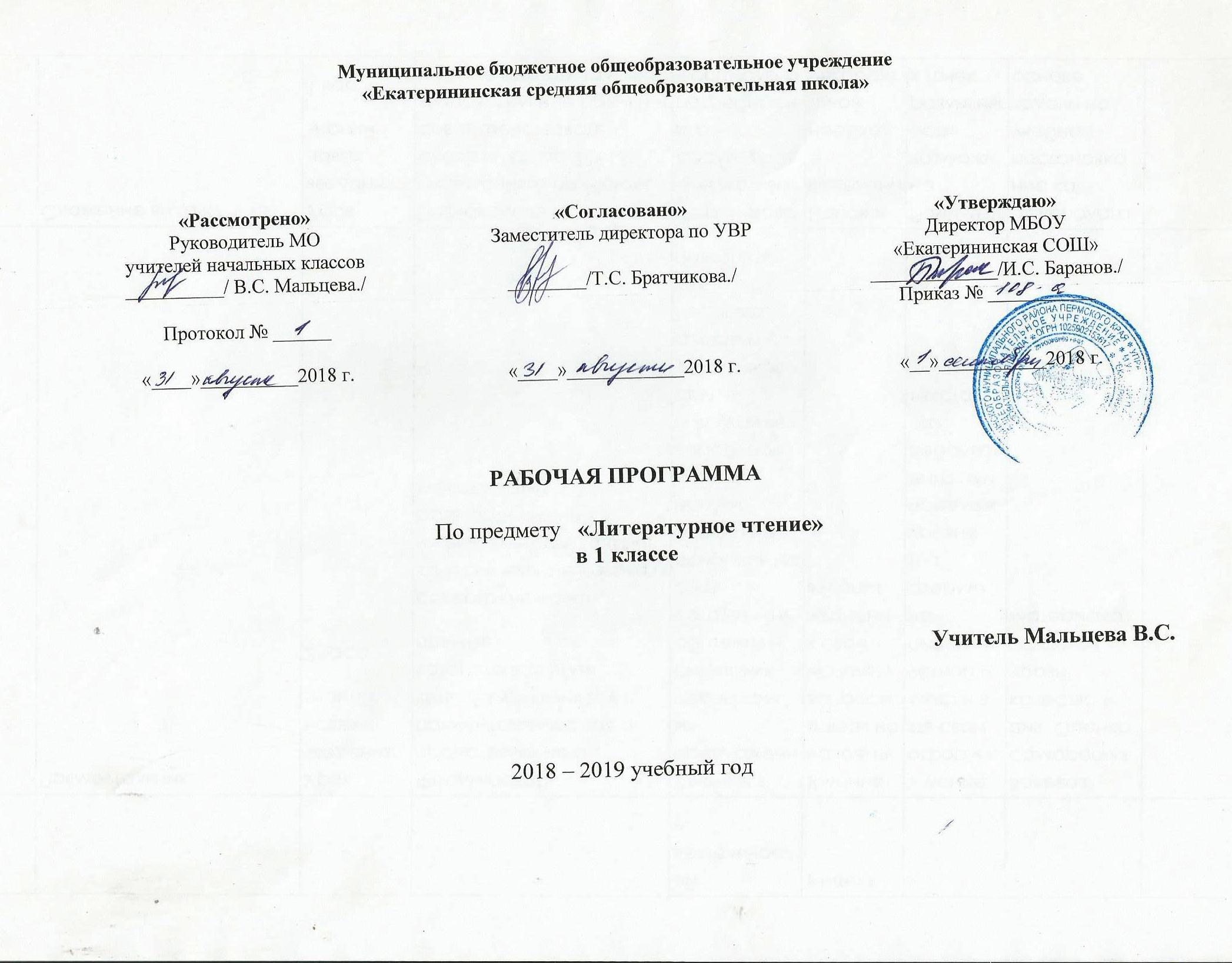 Пояснительная записка	Рабочая программа по литературному чтению в 1 классе составлена на основе документов, содержащих требования к уровню подготовки учащихся и минимума содержания образования: Федерального Закона № 273 от 29.12.2012г. «Об образовании в Российской Федерации»; Приказа Министерства образования и науки Российской Федерации от 06.10.2009 № 373 "Об утверждении и введении в действие Федерального государственного образовательного стандарта начального общего образования"; Федерального перечня учебников. рекомендуемых к использованию в 2016-2017 учебном году.Регионального базисного учебного плана для образовательных учреждений Курской области, реализующих программы общего образования, утверждённого приказом комитета образования и науки по Курской области от 23.03.2007г.№1-421, с последующими изменениями.Устава образовательного учреждения, утверждённого приказом отдела образования Администрации Касторенского района Курской области.Основной образовательной программы начального общего образования, утверждённого приказом 1-50 от 30 августа 2014г.Учебного плана на 2016-2017 учебный год.Положением о рабочей программе, утверждённым приказом 1-56 от 20.06.2016г.Программы по обучению грамоте и письму. Составлена к учебнику «Азбука», авторами которого являются Горецкий В.Г., Кирюшкин В.А., Виноградская Л.А. и к «Прописям», авторами которых являются Горецкий В. Г, Н. А. Федосова. Авторской программы по литературному чтению Л. Ф. Климановой, М. В. Бойкиной ( Сборник рабочих программ «Школа России». 1-4 классы: пособие для учителей общеобразовательных учреждений. М.: Просвещение, 2011.Цели и задачи курса	Изучение курса литературного чтения в начальной школе с русским (родным) языком обучения направлено на достижение следующих целей: овладение осознанным, правильным, беглым и выразительным чтением как базовым навыком в системе образования младших школьников; формирование читательского кругозора и приобретение опыта самостоятельной читательской деятельности; совершенствование всех видов речевой деятельности; приобретение умения работать с разными видами информации; развитие художественно-творческих и познавательных способностей, эмоциональной отзывчивости при чтении художественных произведений; формирование эстетического отношения к искусству слова; овладение первоначальными навыками работы с учебными и научно-познавательными текстами; - воспитание интереса к чтению и книге; обогащение нравственного опыта младших школьников; формирование представлений о добре и зле; развитие нравственных чувств; уважение к культуре народов многонациональной России и других стран. 	Приоритетной целью обучения литературному чтению в начальной школе является формирование читательской компетентности младшего школьника, осознание себя как грамотного читателя, способного к творческой деятельности. Читательская компетентность определяется владением техникой чтения, приемами понимания прочитанного и прослушанного произведения, знанием книг и умением самостоятельно их выбирать, сформированность духовной потребности в книге как средстве познания мира и самопознания. 	Таким образом, курс литературного чтения нацелен на решение следующих основных задач: освоение общекультурных навыков чтения и понимания текста; воспитание интереса к чтению и книге; овладение речевой, письменной и коммуникативной культурой;воспитание эстетического отношения к действительности, отраженной в художественной литературе; формирование нравственного сознания и эстетического вкуса младшего школьника; понимание духовной сущности произведений.Общая характеристика учебного предмета«Литературное чтение» как систематический курс начинается с 1 класса сразу после обучения грамоте.	Раздел «Круг детского чтения» включает произведения устного творчества народов России и зарубежных стран, произведения классиков отечественной и зарубежной литературы и современных писателей России и других стран (художественные и научно-познавательные). Программа включает все основные литературные жанры: сказки, стихи, рассказы, басни, драматические произведения.	Учащиеся работают с книгами, учатся выбирать их по своим интересам. Новые книги пополняют  знания об окружающем мире, жизни сверстников, об их отношении друг к другу, труду, к Родине. В процессе обучения обогащается социально-нравственный и эстетический опыт ребёнка, формируя у школьников читательскую самостоятельность.	Программа предусматривает знакомство с книгой как источником различного вида информации и формирование библиографических умений.	Раздел «Виды речевой и читательской деятельности» включает все виды речевой и читательской деятельности (умение читать, слушать, говорить и писать) и работу с разными видами текстов. Раздел направлен на формирование речевой культуры учащихся, на совершенствование коммуникативных навыков, главным из которых является навык чтения.	Навык чтения. На протяжения четырёх лет обучения меняются приёмы овладения навыком чтения: сначала идёт освоение целостных (синтетических) приёмов чтения в пределах слова и словосочетания (чтения целыми словами); далее формируются приёмы интонационного объединения слов в предложения. Увеличивается скорость чтения (беглое чтение), постепенно вводится чтение про себя с воспроизведением содержания прочитанного. Учащиеся постепенно овладевают рациональными приёмами чтения и понимания прочитанного, орфоэпическими и интонационными нормами чтения, слов и предложений, осваивают разные виды чтения текста (выборочное, ознакомительное, изучающее) и используют их в соответствии с конкретной речевой задачей.	Параллельно с формированием навыка беглого, осознанного чтения ведётся целенаправленная работа по развитию умения постигать смысл прочитанного, обобщать и выделять главное. Учащиеся овладевают приёмами выразительного чтения.	Совершенствование устной речи (умения слушать и говорить) проводится параллельно с обучением чтению. Совершенствуются умения воспринимать на слух высказывание или чтение собеседника, понимать цели речевого высказывания, задавать вопросы по услышанному или прочитанному произведению, высказывать свою точку зрения. Усваиваются продуктивные формы диалога, формулы речевого этикета в условиях учебного и внеучебного общения. Знакомство с особенностями национального этикета и общения людей проводится на основе литературных (фольклорных и классических) произведений. Совершенствуется монологическая речь учащихся (с опорой на авторский текст, на предложенную тему или проблему для обсуждения), целенаправленно пополняется активный словарный запас. Учащиеся осваивают сжатый, выборочный и полный пересказ прочитанного или услышанного произведения.	Особое место в программе отводится работе с текстом художественного произведения. На уроках литературного чтения совершенствуется представление о текстах (описание, рассуждение, повествование); учащиеся сравнивают художественные, деловые (учебные) и научно-познавательные тексты, учатся соотносить заглавие с содержанием текста (его темой, главной мыслью), овладевают такими речевыми умениями, как деление текста на части, озаглавливание, составление плана, различение главной и дополнительной информации текста. 	Программой предусмотрена литературоведческая пропедевтика. Учащиеся получают первоначальные представления о главной теме, идее (основной мысли) читаемого литературного произведения, об основных жанрах литературных произведений (рассказ, стихотворение, сказка), особенностях малых фольклорных жанров (загадка, пословица, считалка, прибаутка). Дети учатся использовать  изобразительные и выразительные средства словесного искусства («живописание словом», сравнение, олицетворение, эпитет, метафора, ритмичность и музыкальность стихотворной речи). 	При анализе художественного текста на первый план выдвигается художественный образ (без термина). Сравнивая художественный и научно-познавательный тексты, учащиеся осознают, что перед ними не просто познавательные интересные тексты, а именно произведения словесного искусства. Слово становится объектом внимания читателя и осмысливается как средство создания словесно-художественного образа, через который автор выражает свои мысли и чувства.	Анализ образных средств языка в начальной школе проводится в объёме, который позволяет детям почувствовать целостность художественного образа, адекватно воспринять героя произведения и сопереживать ему.	Дети осваивают разные виды пересказов художественного текста: подробный (с использованием образных слов и выражений), выборочный и краткий (передача основных мыслей).	На основе чтения и анализа прочитанного текста учащиеся осмысливают поступки, характер и речь героя, составляют его характеристику, обсуждают мотивы поведения героя, соотнося их с нормами морали, осознают духовно-нравственный смысл прочитанного произведения.	Раздел «Опыт творческой деятельности» раскрывает приёмы и способы деятельности, которые помогут учащимся адекватно воспринимать художественное произведение и проявлять собственные творческие способности. При работе с художественным текстом (со словом) используется жизненный, конкретно-чувственный опыт ребёнка и активизируются образные представления, возникающие у него в процессе чтения, развивается умение воссоздавать словесные образы в соответствии с авторским текстом. 	Такой подход обеспечивает полноценное восприятие литературного произведения, формирование нравственно-эстетического отношения к действительности. Учащиеся выбирают произведения (отрывки из них) для чтения по ролям, словесного рисования, инсценирования и декламации, выступают в роли актёров, режиссёров и художников. Они пишут изложения и сочинения, сочиняют стихи и сказки, у них развивается интерес к литературному творчеству писателей, создателей произведений словесного искусства.Место предмета в базисном учебном планеВ 1 классе на курс «Литературное чтение» отведено 132 часа. В первом полугодии предмет изучается в курсе «Обучение грамоте» (4 часа в неделю). Во втором полугодии предмет изучается в курсе «Литературное чтение» (4 часа в неделю). Содержание учебного предмета «Литературное чтение» 1 класс (132 ч)Виды речевой и читательской деятельности. Умение слушать (аудирование)	Восприятие на слух звучащей речи (высказывание собеседника, слушание различных текстов). Адекватное понимание содержания звучащей речи, умение отвечать на вопросы по содержанию прослушанного произведения, определение последовательности событий, осознание цели речевого высказывания, умение задавать вопросы по прослушанному учебному, научно-познавательному и художественному произведениям.	Развитие умения наблюдать за выразительностью речи, за особенностью авторского стиля.	Чтение	Чтение вслух. Ориентация на развитие речевой культуры учащихся формирование у них коммуникативно-речевых умений и навыков.	Постепенный переход от слогового к плавному, осмысленному, правильному чтению целыми словами вслух. Темп чтения, позволяющий осознать текст. Постепенное увеличение скорости чтения. Соблюдение орфоэпических и интонационных норм чтения. Чтение предложений с интонационным выделением знаков препинания. Понимание смысловых особенностей разных по виду и типу текстов, передача их с помощью интонирования. Развитие поэтического слуха. Воспитание эстетической отзывчивости на произведение. Умение самостоятельно подготовиться к выразительному чтению небольшого текста (выбрать тон и темп чтения, определить логические ударения и паузы).	Развитие умения переходить от чтения вслух и чтению про себя.	Чтение про себя. Осознание смысла произведения при чтении про себя (доступных по объёму и жанру произведений). Определение вида чтения (изучающее, ознакомительное, выборочное), умение находить в тексте необходимую информацию, понимание её особенностей.	Работа с разными видами текста	Общее представление о разных видах текста: художественном, учебном, научно-популярном — и их сравнение. Определение целей создания этих видов текста. Умение ориентироваться в нравственном содержании художественных произведении, осознавать сущность поведения героев.	Практическое освоение умения отличать текст от набора предложений. Прогнозирование содержания книги по её названию и оформлению.	Самостоятельное определение темы и главной мысли произведения по вопросам и самостоятельное деление текста на смысловые части, их озаглавливание. Умение работать с разными видами информации.	Участие в коллективном обсуждении: умение отвечать на вопросы, выступать по теме, слушать выступления товарищей, дополнять ответы по ходу беседы, используя текст. Привлечение справочных и иллюстративно-изобразительных материалов.	Библиографическая культура	Книга как особый вид искусства. Книга как источник необходимых знаний. Общее представление о первых книгах на Руси и начало книгопечатания. Книга учебная, художественная, справочная. Элементы книги: содержание или оглавление, титульный лист, аннотация, иллюстрации.	Умение самостоятельно составить аннотацию.	Виды информации в книге: научная, художественная с опорой на внешние показатели книги, её справочно-иллюстративный материал.	Типы книг (изданий): книга-произведение, книга-сборник, собрание сочинений, периодическая печать, справочные издания (справочники, словари, энциклопедии).	Самостоятельный выбор книг на основе рекомендательного списка, алфавитного и тематического каталога. Самостоятельное пользование соответствующими возрасту словарями и другой справочной литературой. Работа с текстом художественного произведения	Определение особенностей художественного текста: своеобразие выразительных средств языка (с помощью учителя). Понимание заглавия произведения, его адекватное соотношение с содержанием.	Понимание нравственно-эстетического содержания прочитанного произведения, осознание мотивации поведения героев, анализ поступков героев с точки зрения норм морали. Осознание понятия «Родина», представления о проявлении любви к Родине в литературе разных народов (на примере народов России). Схожесть тем и героев в фольклоре разных народов. Самостоятельное воспроизведение текста с использованием выразительных средств языка (синонимов, антонимов, сравнений, эпитетов), последовательное воспроизведение эпизодов с использованием специфической для данного произведения лексики (по вопросам учителя), рассказ по иллюстрациям, пересказ.	Характеристика героя произведения с использованием художественно-выразительных средств данного текста. Нахождение в тексте слов и выражений, характеризующих героя и события. Анализ (с помощью учителя) поступка персонажа и его мотивов. Сопоставление поступков героев по аналогии или по контрасту. Характеристика героя произведения: портрет, характер, выраженные через поступки и речь. Выявление авторского отношения к герою на основе анализа текста, авторских помет, имён героев.	Освоение разных видов пересказа художественного текста: подробный, выборочный и краткий (передача основных мыслей).	Подробный пересказ текста (деление текста на части, определение главной мысли каждой части и всего текста, озаглавливание каждой части и всего текста): определение главной мысли фрагмента, выделение опорных или ключевых слов, озаглавливание; план (в виде назывных предложений из текста, в виде вопросов, в виде самостоятельно сформулированных высказываний) и на его основе подробный пересказ всего текста.	Самостоятельный выборочный пересказ по заданному фрагменту: характеристика героя произведения (выбор слов, выражений в тексте, позволяющих составить рассказ о герое), описание места действия (выбор слов, выражений в тексте, позволяющих составить данное описание на основе текста). Вычленение и сопоставление эпизодов из разных произведений по общности ситуаций, эмоциональной окраске, характеру поступков героев.	Развитие наблюдательности при чтении поэтических текстов. Развитие умения предвосхищать (предвидеть) ход развития сюжета, последовательности событий.	Работа с научно-популярным, учебным и другими текстами	Понимание заглавия произведения, адекватное соотношение с его содержанием. Определение особенностей учебного и научно-популярного текстов (передача информации). Знакомство с простейшими приёмами анализа различных видов текста: установление причинно-следственных связей, определение главной мысли текста. Деление текста на части. Определение микротем. Ключевые или опорные слова. Построение алгоритма деятельности по воспроизведению текста. Воспроизведение текста с опорой на ключевые слова, модель, схему. Подробный пересказ текста. Краткий пересказ текста (выделение главного в содержании текста). Умение работать с учебными заданиями, обобщающими вопросами и справочным материалом.	Умение говорить (культура речевого общения)	Осознание диалога как вида речи. Особенности диалогического общения: умение понимать вопросы, отвечать на них и самостоятельно задавать вопросы по тексту; внимательно выслушивать, не перебивая, собеседника и в вежливой форме высказывать свою точку зрения по обсуждаемому произведению (художественному, учебному, научно-познавательному). Умение проявлять доброжелательность к собеседнику. Доказательство собственной точки зрения с опорой на текст или личный опыт. Использование норм речевого этикета в процессе общения. Знакомство с особенностями национального этикета на основе литературных произведений.	Работа со словом (распознавать прямое и переносное значение слов, их многозначность), целенаправленное пополнение активного словарного запаса. Работа со словарями.	Умение построить монологическое речевое высказывание небольшого объёма с опорой на авторский текст, по предложенной теме или в форме ответа на вопрос. Формирование грамматически правильной речи, эмоциональной выразительности и содержательности. Отражение основной мысли текста в высказывании. Передача содержания прочитанного или прослушанного с учётом специфики научно-популярного, учебного и художественного текстов. Передача впечатлений (из повседневной жизни, художественного произведения, изобразительного искусства) в рассказе (описание, рассуждение, повествование). Самостоятельное построение плана собственного высказывания. Отбор и использование выразительных средств (синонимы, антонимы, сравнения) с учётом особенностей монологического высказывания.	Устное сочинение как продолжение прочитанного произведения, отдельных его сюжетных линий, короткий рассказ по рисункам либо на заданную тему.	Письмо (культура письменной речи)	Нормы письменной речи: соответствие содержания заголовку (отражение темы, места действия, характеров героев), использование в письменной речи выразительных средств языка (синонимы, антонимы, сравнения) в мини-сочинениях (повествование, описание, рассуждение), рассказ на заданную тему, отзыв о прочитанной книге.	Круг детского чтения	Знакомство с культурно-историческим наследием России, с общечеловеческими ценностями.	Произведения устного народного творчества разных народов (малые фольклорные жанры, народные сказки о животных, бытовые и волшебные сказки народов России и зарубежных стран). Знакомство с поэзией А.С. Пушкина, М.Ю. Лермонтова, Л.Н. Толстого, А.П. Чехова и других классиков отечественной литературы XIX—XX вв., классиков детской литературы, знакомство с произведениями современной отечественной (с учётом многонационального характера России) и зарубежной литературы, доступными для восприятия младших школьников.	Тематика чтения обогащена введением в круг чтения младших школьников мифов Древней Греции, житийной литературы и произведений о защитниках и подвижниках Отечества.	Книги разных видов: художественная, историческая, приключенческая, фантастическая, научно-популярная, справочно-энциклопедическая литература, детские периодические издания.	Основные темы детского чтения: фольклор разных народов, произведения о Родине, природе, детях, братьях наших меньших, добре, дружбе, честности, юмористические произведения.	Литературоведческая пропедевтика (практическое освоение)	Нахождение в тексте художественного произведения (с помощью учителя) средств выразительности: синонимов, антонимов, эпитетов, сравнений, метафор и осмысление их значения.	Первоначальная ориентировка в литературных понятиях: художественное произведение, искусство слова, автор (рассказчик), сюжет (последовательность событий), тема. Герой произведения: его портрет, речь, поступки, мысли, отношение автора к герою.Общее представление об особенностях построения разных видов рассказывания: повествования (рассказ), описания (пейзаж, портрет, интерьер), рассуждения (монолог героя, диалог героев).	Сравнение прозаической и стихотворной речи (узнавание, различение), выделение особенностей стихотворного произведения (ритм, рифма).	Фольклорные и авторские художественные произведения (их различение).Жанровое разнообразие произведений. Малые фольклорные формы (колыбельные песни, потешки, пословицы, поговорки, загадки): узнавание, различение, определение основного смысла. Сказки о животных, бытовые, волшебные. Художественные особенности сказок: лексика, построение (композиция). Литературная (авторская) сказка.	Рассказ, стихотворение, басня — общее представление о жанре, наблюдение за особенностями построения и выразительными средствами.	Творческая деятельность обучающихся (на основе литературных произведений)	Интерпретация текста литературного произведения в творческой деятельности учащихся: чтение по ролям, инсценирование, драматизация, устное словесное рисование, знакомство с различными способами работы с деформированным текстом и использование их (установление причинно-следственных связей, последовательности событий, изложение с элементами сочинения, создание собственного текста на основе художественного произведения (текст по аналогии), репродукций картин художников, по серии иллюстраций к произведению или на основе личного опыта). Развитие умения различать состояние природы в различные времена года, настроение людей, оформлять свои впечатления в устной или письменной речи. Сравнивать свои тексты с художественными текстами-описаниями, находить литературные произведения, созвучные своему эмоциональному настрою, объяснять свой выбор.Учебно – тематический планПланируемые результаты по курсу «Литературное чтение» к концу 1-го года обучения	Виды речевой и читательской деятельности 	Учащиеся научатся: воспринимать на слух различные виды текстов (художественные, научно-познавательные, учебные, справочные); осознавать цели изучения темы, толковать их в соответствии с изучаемым материалом под руководством учителя;читать по слогам и целыми словами с постепенным увеличением скорости чтения, понимать смысл прочитанного;читать различные книги, осуществлять выбор книги для самостоятельного чтения по названию, оглавлению, обложке;различать понятия добро и зло на основе прочитанных рассказов и сказок;принимать участие в коллективных беседах по прочитанным, прослушанным произведениям; отвечать на вопросы по их содержанию;отвечать на вопрос: «Почему автор дал своему произведению такое название?»; «Чем тебе запомнился тот или иной герой произведения?»;называть действующих лиц прочитанного или прослушанного произведения, обдумывать содержание их поступков, сопоставлять свои поступки с поступками литературных героев;различать научно-познавательный и художественный тексты; выявлять их особенности под руководством учителя;анализировать с помощью учителя (о каком предмете идёт речь, как догадались) загадки, сопоставлять их с отгадками;читать и понимать смысл пословиц и поговорок, воспринимать их как народную мудрость, соотносить содержание произведения с пословицей и поговоркой. 	Учащиеся получат возможность научиться:читать, соблюдая орфоэпические и интонационные нормы чтения;читать целыми словами с постепенным увеличением скорости чтения; при чтении отражать настроение автора;ориентироваться в учебной книге, её элементах; находить сходные элементы в книге художественной;просматривать и выбирать книги для самостоятельного чтения и поиска нужной информации (справочная литература) по совету взрослых; фиксировать свои читательские успехи в рабочей тетради.осмыслять нравственное содержание пословиц, поговорок, мудрых изречений русского народа, соотносить их нравственный смысл с изучаемыми произведениями;распределять загадки на тематические группы, составлять собственные загадки на основе предложенного в учебнике алгоритма;пересказывать текст подробно на основе коллективно составленного плана и под руководством учителя. 	Творческая деятельность 		Учащиеся научатся:пересказывать текст подробно на основе картинного плана под руководством учителя;восстанавливать деформированный текст на основе картинного плана под руководством учителя;составлять высказывание на тему прочитанного или прослушанного произведения. 	Учащиеся получат возможность научиться:составлять небольшие высказывания о ценности дружбы и семейных отношений под руководством учителя; соотносить смысл своего высказывания со смыслом пословиц и поговорок о дружбе и семейных ценностях; употреблять пословицы и поговорки в соответствии с задачами, поставленными учителем;сочинять свои загадки в соответствии с представленными тематическими группами, используя средства художественной выразительности.		Литературоведческая пропедевтика 		Учащиеся научатся:различать малые фольклорные жанры (загадка, песенка, потешка) и большие фольклорные жанры (сказка);отличать прозаический текст от поэтического;находить различия между научно-познавательным и художественным текстом;называть героев произведения, давать характеристику.Учащиеся получат возможность научиться:отгадывать загадки на основе выявления существенных признаков предметов, осознавать особенности русских загадок, соотносить их с народными ремёслами, распределять загадки по тематическим группам, составлять свои загадки в соответствии с тематическими группами;находить в текстах народных и литературных сказок факты, связанные с историей России, её культурой (исторические события, традиции, костюмы, быт, праздники, верования и пр.);использовать знания о рифме, особенностях стихотворения, сказки, загадки, небылицы, песенки, потешки, юмористического произведения в своей творческой деятельности. Ожидаемые результаты формирования УУД к концу 1-го года обученияЛичностные	Учащиеся научатся:с уважением относиться к традициям своей семьи, с любовью к тому месту, где родился (своей малой родине);отзываться положительно о своей Родине, людях, её населяющих;осознавать свою принадлежность к определённому народу (этносу); с уважением относиться к людям другой национальности;проявлять интерес к чтению произведений устного народного творчества своего народа и народов других стран. 		Учащиеся получат возможность научиться:на основе художественных произведений определять основные ценности взаимоотношений в семье (любовь и уважение, сочувствие, взаимопомощь, взаимовыручка);с гордостью относиться к произведениям русских писателей-классиков, известных во всем мире;осознавать свою принадлежность к определённому народу (этносу); с пониманием относиться к людям другой национальности; с интересом читать произведения других народов. Метапредметные		Регулятивные УУД 		Учащиеся научатся:принимать учебную задачу урока, воспроизводить её в ходе урока по просьбе учителя и под руководством учителя;понимать, с какой целью необходимо читать данный текст (вызвал интерес, для того чтобы ответить на вопрос учителя или учебника);планировать свои действия на отдельных этапах урока с помощью учителя, восстанавливать содержание произведения по серии сюжетных картин (картинному плану);контролировать выполненные задания с опорой на эталон (образец) или по алгоритму, данному учителем;оценивать результаты собственных учебных действий и учебных действий одноклассников (по алгоритму, заданному учителем или учебником);выделять из темы урока известные знания и умения, определять круг неизвестного по изучаемой теме под руководством учителя;фиксировать по ходу урока и в конце его удовлетворённость/неудовлетворённость своей работой на уроке (с помощью смайликов, разноцветных фишек и пр.), позитивно относиться к своим успехам, стремиться к улучшению результата;анализировать причины успеха/неуспеха с помощью разноцветных фишек, лесенок, оценочных шкал, формулировать их в устной форме по просьбе учителя;осваивать с помощью учителя позитивные установки типа: «У меня всё получится», «Я ещё многое смогу», «Мне нужно ещё немного потрудиться», «Я ещё только учусь», «Каждый имеет право на ошибку» и др. 		Учащиеся получат возможность научиться:формулировать вместе с учителем учебную задачу урока в соответствии с целями темы; принимать учебную задачу урока;читать в соответствии с целью чтения (выразительно, целыми словами, без искажений и пр.);коллективно составлять план урока, продумывать возможные этапы изучения темы;коллективно составлять план для пересказа литературного произведения;контролировать выполнение действий в соответствии с планом;оценивать результаты своих действий по шкале и критериям, предложенным учителем;оценивать результаты работы сверстников по совместно выработанным критериям;выделять из темы урока известные знания и умения, определять круг неизвестного по изучаемой теме в мини - группе или паре;фиксировать по ходу урока и в конце его удовлетворённость/неудовлетворённость своей работой на уроке (с помощью шкал, лесенок, разноцветных фишек и пр.), аргументировать своё позитивное отношение к своим успехам, проявлять стремление к улучшению результата в ходе выполнения учебных задач; выделять из темы урока известные знания и умения, определять круг неизвестного по изучаемой теме в мини - группе или паре;анализировать причины успеха/неуспеха с помощью лесенок и оценочных шкал, формулировать их в устной форме по собственному желанию;осознавать смысл и назначение позитивных установок на успешную работу, пользоваться ими в случае неудачи на уроке, проговаривая во внутренней речи. 	Познавательные УУД		Учащиеся научатся:понимать и толковать условные знаки и символы, используемые в учебнике для передачи информации (условные обозначения, выделения цветом, оформление в рамки и пр.);осмысленно читать слова и предложения; понимать смысл прочитанного;сравнивать художественные и научно-познавательные тексты; находить сходства и различия;сопоставлять эпизод литературного произведения с иллюстрацией, с пословицей (поговоркой);определять характер литературного героя, называя его качества; соотносить его поступок с качеством характера;отвечать на вопрос учителя или учебника по теме урока из 2—4 предложений; отличать произведения устного народного творчества от других произведений;проявлять индивидуальные творческие способности при сочинении загадок, песенок, потешек, сказок, в процессе чтения по ролям и инсценировании, при выполнении проектных заданий;понимать смысл читаемого, интерпретировать произведение на основе чтения по ролям. 		Учащиеся получат возможность научиться:пользоваться в практической деятельности условными знаками и символами, используемыми в учебнике для передачи информации;отвечать на вопросы учителя и учебника, придумывать свои собственные вопросы;понимать переносное значение образного слова, фразы или предложения, объяснять их самостоятельно, с помощью родителей, справочных материалов;сравнивать лирические и прозаические произведения, бас - ню и стихотворение, народную и литературную сказку;сопоставлять литературное произведение или эпизод из него с фрагментом музыкального произведения, репродукцией картины художника, с пословицей и поговоркой соответствующего смысла;создавать небольшое высказывание (или доказательство своей точки зрения) по теме урока из 5—6 предложений;понимать смысл русских народных и литературных сказок, басен И. А. Крылова;проявлять индивидуальные творческие способности при составлении докучных сказок, составлении рифмовок, небольших стихотворений, в процессе чтения по ролям, при инсценировании и выполнении проектных заданий;соотносить пословицы и поговорки с содержанием литературного произведения; определять мотив поведения героя с помощью вопросов учителя или учебника (рабочей тетради);понимать читаемое, интерпретировать смысл читаемого, фиксировать прочитанную информацию в виде таблиц или схем (при сравнении текстов, осмыслении структуры текста и пр.). 		Коммуникативные УУД		Учащиеся научатся:отвечать на вопросы учителя по теме урока;создавать связное высказывание из 3—4 простых предложений с помощью учителя;слышать и слушать партнёра по общению (деятельности), не перебивать, не обрывать на полуслове, вникать в смысл того, о чём говорит собеседник;под руководством учителя объединяться в группу сверстников для выполнения задания, проявлять стремление ладить с собеседниками, не демонстрировать превосходство над другими, вежливо общаться;оценивать поступок героя, используя доступные оценочные средства (плохо/хорошо, уместно/неуместно, нравственно/безнравственно и др.), высказывая свою точку зрения;понимать общую цель деятельности, принимать её, обсуждать коллективно под руководством учителя;соотносить в паре или в группе выполнение работы по алгоритму, данному в учебнике или записанному учителем на доске;оценивать по предложенной учителем шкале качество чтения по ролям, пересказ текста, выполнение проекта;признавать свои ошибки, озвучивать их, соглашаться, если на ошибки указывают другие;употреблять вежливые слова в случае неправоты «Извини, пожалуйста», «Прости, я не хотел тебя обидеть», «Спасибо за замечание, я его обязательно учту» и др., находить примеры использования вежливых слов и выражений в текстах изучаемых произведений;находить нужную информацию с помощью взрослых, в учебных книгах, словарях;готовить небольшую презентацию (3—4 слайда) с помощью взрослых (родителей, воспитателя ГПД и пр.) по теме проекта, озвучивать её с опорой на слайды. 		Учащиеся получат возможность научиться:вступать в общение в паре или группе, задавать вопросы на уточнение;создавать связное высказывание из 5—6 простых предложений по предложенной теме;оформлять 1—2 слайда к проекту, письменно фиксируя основные положения устного высказывания;прислушиваться к партнёру по общению (деятельности), фиксировать его основные мысли и идеи, аргументы, запоминать их, приводить свои;не конфликтовать, использовать вежливые слова;выражать готовность идти на компромиссы, предлагать варианты и способы разрешения конфликтов;употреблять вежливые формы обращения к участникам диалога; находить примеры использования вежливых слов и выражений в текстах изучаемых произведений, описывающих конфликтную ситуацию;оценивать поступок героя, учитывая его мотив, используя речевые оценочные средства (вежливо/невежливо, достойно/недостойно, искренне/лживо, нравственно/ безнравственно и др.), высказывая свою точку зрения;принимать и сохранять цель деятельности коллектива или малой группы (пары), участвовать в распределении функций и ролей в совместной деятельности;определять совместно критерии оценивания выполнения того или иного задания (упражнения); оценивать достижения сверстников по выработанным критериям;оценивать по предложенным учителем критериям поступки литературных героев, проводить аналогии со своим поведением в различных ситуациях;находить нужную информацию через беседу с взрослыми, через учебные книги, словари, справочники, энциклопедии для детей, через Интернет;готовить небольшую презентацию (5—6 слайдов) с помощью взрослых (родителей, воспитателя ГПД и пр.) по теме проекта, озвучивать её с опорой на слайды. Система оценки планируемых результатов.Форма организации занятий – урок.Методы обучения, используемые на уроках литературного чтения:словесные (беседа, сообщение), наглядные (использование таблиц, схем и т.д.), практические, метод проблемного обучения,методы стимулирования интереса к учению (познавательные игры, учебные дискуссии, создание эмоционально-нравственных ситуаций),методы  самоконтроля.Описание материально-технического обеспечения образовательного процесса. Учебно-методическое обеспечениеПрограмма: Литературное чтение. Рабочие программы. 1-4 классы: пособие для учителей / Л.Ф. Климанова, М.В. Бойкина. – М.: Просвещение, 2013.Школа России. Концепция и программы для начальных классов В 2 ч. /[М.А.Бантова, Г.В.Бельтюкова, С.И.,Волкова и др.]. – 4-е изд. – М. : Просвещение, 2011.Базовый учебник:Горецкий В.Г. и др. Азбука. Учебник. 1 класс. В 2 ч. Ч. 1.Горецкий В.Г. и др. Азбука. Учебник. 1 класс. В 2 ч. Ч. 2.Литературное чтениеЛитературное чтение. 1 класс. Учебник. Для общеобразовательных. учреждений. В 2 Ч. / Л. Ф. Климанова. В.Г. Горецкий. М.ВА. Голованова и др. – М. : Просвещение, 2013.Рабочие тетради М.В. Бойкина, Л.А. Виноградская. Литературное чтение. Рабочая тетрадь. – М. : Просвещение, 2013.Учебно-методические пособия для учителя:Горецкий В. Г.,Кирюшкина В. А. и др. Обучение грамоте. 1 класс. Поурочные планы по учебнику “Русская азбука” в 3 частях. Автор-составитель С. А. Левина, изд. “Учитель”, Волгоград, 2009.Обучение чтению и письму в букварный период. Методические рекомендации: пособие для учителей начальных классов /под ред. А. А. Штеца. – М.: АРКТИ, Рольф, 2008.Оценка достижения планируемых результатов в начальной школе. Система заданий. В 2 ч. Ч.1 / [М. Ю. Демидова, С. В. Иванов, О. А. Карабанова и др.]; под ред. Г. С. Ковалёвой, О. Б. Логиновой. – М.: “Просвещение”, 2009.Информационно-коммуникативные средства: Электронное приложение к учебнику “Азбука” В. Г. Горецкого и др. (CD)Горецкий, В. Г., Кирюшкин, В. А. Русская азбука: учебник. – М.: Просвещение, 2013.Горецкий, В. Г., Кирюшкин, В. А. Методическое пособие по обучению грамоте и письму. Книга для учителя. – М.: Просвещение, 2010.Жиренко, О. Е., Обухова, Л. А. Поурочные разработки по обучению грамоте: чтение и письмо. – М.: Вако, 2010.Климанова Л.Ф., Голованова М.В., Горецкий В.Г. Литературное чтение - учебник, в двух частях: 1 класс. М.: Просвещение,2013.С.В. Кутявина Поурочные разработки по литературному чтению. – М.: ВАКО, 2011.Полная хрестоматия для начальной школы. 1 класс. – Минск, ООО «Харвест», 2010.Хрестоматия по литературе. 1-4 класс. - Минск, ООО «Харвест», 2010.Яценко И.Ф. Поурочные разработки по внеклассному чтению. Книга для учителя. М, ВАКО, 2009.Список используемой литературы:Литературное чтение. 1 класс : система уроков по учебнику Л.Ф. Климановой и др. / сост. Н.В. Лободина. – Волгоград : Учитель, 2013.О. Б. Панкова. Проверочные работы по литературному чтению. 1 класс. – М.: Экзамен, 2013.Календарно-тематическое планированиеМатериально-технические средства для реализации программыИсходя из целей современного начального образования, предлагаемый перечень материально-технического обеспечения составлен с учетом следующих требований:– обеспечение природосообразности обучения младших школьников (организации опыта чувственного восприятия, наглядности обучения);– создание материально-технической поддержки процесса обучения, развития и воспитания младших школьников (расширение знаний, развитие мышления, речи, воображения; формирование коммуникативных, художественных, трудовых и др. умений и т.п.);– создание условий для организации практической деятельности школьников (наблюдений, опытов, моделирования и пр.), а также элементарной художественной деятельности (рисования, конструирования и др.).Демонстрационные и печатные пособия – Магнитная доска.– Наборное полотно.– Комплект демонстрационных таблиц к «Русской азбуке» В.Г. Горецкого.– Демонстрационное пособие «Образцы письменных букв».– Набор печатных букв, слогов.– Касса букв и сочетаний. – Детские книги разных типов и жанров из круга детского чтения.– Наборы сюжетных (и предметных) картинок в соответствии с тематикой, определенной в стандарте начального образования по литературному чтению (в том числе в цифровой форме).– Набор портретов отечественных и зарубежных писателей и поэтов.– Наборы иллюстраций к изучаемым произведениям.– Настольные развивающие игры, литературное лото, викторины.Технические средства обучения– Персональный компьютер с принтером.– Ксерокс (по возможности).– Телевизор с диагональю не менее 72 см.– Проектор для демонстрации слайдов.– Мультимедийный проектор. – Экспозиционный экран размером 150 Х 150 см.– Мультимедийные (цифровые) образовательные ресурсы, соответствующие тематике программы по литературному чтению.	1 класс (132 ч.)1.Подготовительный период 1.Подготовительный период 16 ч.2. Букварный период2. Букварный период64 ч.3. Послебукварный период3. Послебукварный период12 ч.Систематический курсСистематический курс40 ч.1. Жили, были буквы1. Жили, были буквы6 ч2. Сказки, загадки, небылицы2. Сказки, загадки, небылицы5 ч.3. Апрель, апрель, звенит капель3. Апрель, апрель, звенит капель6 ч.4. И в шутку, и всерьез4. И в шутку, и всерьез5 ч.5. Я и мои друзья5. Я и мои друзья8 ч.6. О братьях наших меньших6. О братьях наших меньших10 ч.Итого Итого 132 ч.№ п/пДатаДатаТема урокаТип урокаТип урокаОсновные видыучебнойдеятельностиОсновные видыучебнойдеятельностиПланируемые результатыПланируемые результатыПланируемые результатыПланируемые результаты№ п/пПланФактТема урокаТип урокаТип урокаОсновные видыучебнойдеятельностиОсновные видыучебнойдеятельностиПредметныеМетапредметныеЛичностныеЛичностныеБлок «Литературное чтение. Обучение грамоте»Блок «Литературное чтение. Обучение грамоте»Блок «Литературное чтение. Обучение грамоте»Блок «Литературное чтение. Обучение грамоте»Блок «Литературное чтение. Обучение грамоте»Блок «Литературное чтение. Обучение грамоте»Блок «Литературное чтение. Обучение грамоте»Блок «Литературное чтение. Обучение грамоте»Блок «Литературное чтение. Обучение грамоте»Блок «Литературное чтение. Обучение грамоте»Блок «Литературное чтение. Обучение грамоте»Блок «Литературное чтение. Обучение грамоте»1 четверть (36 часов)1 четверть (36 часов)1 четверть (36 часов)1 четверть (36 часов)1 четверть (36 часов)1 четверть (36 часов)1 четверть (36 часов)1 четверть (36 часов)1 четверть (36 часов)1 четверть (36 часов)1 четверть (36 часов)1 четверть (36 часов)Добукварный период (14 часов)Добукварный период (14 часов)Добукварный период (14 часов)Добукварный период (14 часов)Добукварный период (14 часов)Добукварный период (14 часов)Добукварный период (14 часов)Добукварный период (14 часов)Добукварный период (14 часов)Добукварный период (14 часов)Добукварный период (14 часов)Добукварный период (14 часов)1«Азбука» – первая учебная книга. УОНМУОНМЗнакомство с правилами работы на уроке, правилами работы с учебной книгой. Знакомство с учебной книгой.Знакомство с правилами работы на уроке, правилами работы с учебной книгой. Знакомство с учебной книгой.Ориентироваться в «Азбуке»; называть и показывать элементы учебной книги (обложка, титульный лист, иллюстрации, форзац). Называть условные знаки, объяснять значение каждого знака; оценивать результаты своей работы на уроке.Воспринимать учебное задание, выбирать последовательность действий, оценивать ход и результат выполнения. Строить логические рассуждения, проводить аналогии, использовать обобщенные способы действий.Воспринимать учебное задание, выбирать последовательность действий, оценивать ход и результат выполнения. Строить логические рассуждения, проводить аналогии, использовать обобщенные способы действий.Принимать и осваивать социальную роль обучающегося, осознавать личностный смысл учения. Понимать причины неудач в собственной учебе.2Речь устная и письменная. Предложение.УОНМУОНМВыделять из речи предложения. Определять на слух количество предложений в высказывании.Выделять из речи предложения. Определять на слух количество предложений в высказывании.Практически различать устную речь (говорение, слушание); воспроизводить сюжеты знакомых сказок с опорой на иллюстрации; объяснять смысл пословицы; применять пословицу в устной речи.Правильно употреблять в речи слова – названия отдельных предметов (ранец, учебник; кукла, мяч, кубик) и слова с общим значением (учебные вещи; игрушки).Понимать учебную задачу урока и осуществлять её решение под руководством учителя в процессе выполнения учебных действий. Распределять на группы предметы по существенным признакам, определять основания для классификации. Различать родовидовые понятия.Понимать учебную задачу урока и осуществлять её решение под руководством учителя в процессе выполнения учебных действий. Распределять на группы предметы по существенным признакам, определять основания для классификации. Различать родовидовые понятия.Проявлять заинтересованность в приобретении и расширении знаний и способов действий, творческий подход к выполнению заданий.3Слово и предложение.УОНМУОНМВыделение слов из предложения. Различение слова и предложения.Различение слова и обозначаемого им предмета. Составление простейших предложений и моделирование их с помощью схем.Выделение слов из предложения. Различение слова и предложения.Различение слова и обозначаемого им предмета. Составление простейших предложений и моделирование их с помощью схем.Рассказывать сказку с опорой на иллюстрации; делить предложения на слова; определять на слух количество слов в предложении; выделять отдельные слова из предложений; составлять предложения по заданным схемам; приводить примеры пословиц о труде и трудолюбии. Объяснять смысл пословиц.Распределять на группы предметы по существенным признакам: сравнивать предметы, выделять в них общее и различное, называть группу предметов одним словом. Понимать учебную задачу урока. Осуществлять решение учебной задачи под руководством учителя.Распределять на группы предметы по существенным признакам: сравнивать предметы, выделять в них общее и различное, называть группу предметов одним словом. Понимать учебную задачу урока. Осуществлять решение учебной задачи под руководством учителя.Проявлять заинтересованность в приобретении и расширении знаний и способов действий, творческий подход к выполнению заданий.4Слог.УОНМУОНМДеление слов на слоги. Определение количества слогов в словах. Графическое изображение слова, разделённого на слоги.Составление небольших рассказов по сюжетным картинкам, по материалам собственных наблюдений.Деление слов на слоги. Определение количества слогов в словах. Графическое изображение слова, разделённого на слоги.Составление небольших рассказов по сюжетным картинкам, по материалам собственных наблюдений.Рассказывать сказку с опорой на иллюстрации; делить слова на слоги, определять количество слогов в словах; приводить примеры слов, состоящих из заданного количества слогов; устанавливать слоговой состав слов, называющих изображённые предметы. Соотносить предметную картинку и схему слова; объяснять данное соответствие. Отвечать на вопросы к иллюстрации. Составлять предложения на заданную тему.Воспринимать учебное задание, выбирать последовательность действий, оценивать ход и результат выполнения. Строить логические рассуждения, проводить аналогии, использовать обобщенные способы действий. Владеть монологической и диалогической формами речи.Воспринимать учебное задание, выбирать последовательность действий, оценивать ход и результат выполнения. Строить логические рассуждения, проводить аналогии, использовать обобщенные способы действий. Владеть монологической и диалогической формами речи.Принимать внутреннюю позицию школьника на уровне положительного отношения к урокам чтения. Понимать причины успеха и неудач в собственной учебе.5Ударение. Ударный слог.УОНМУОНМОпределение ударного слога в слове. Обозначение ударения на модели слова (слогоударные схемы). Составление небольших рассказов повествовательного характера по сюжетным картинкам, по материалам собственных наблюдений.Определение ударного слога в слове. Обозначение ударения на модели слова (слогоударные схемы). Составление небольших рассказов повествовательного характера по сюжетным картинкам, по материалам собственных наблюдений.Выделять ударный слог при произнесении слова; определять на слух ударный слог в словах; называть способы выделения ударного слога в слове; обозначать ударный слог на схеме слова условным знаком; подбирать слова к заданным схемам и приводить примеры слов с ударением на первом, втором или третьем слоге. Соотносить слово, называющее изображённый предмет, со схемой-моделью, обосновывать свой выбор. Классифицировать слова по количеству слогов и месту ударения.Понимать учебную задачу урока; осуществлять решение учебной задачи под руководством учителя. Воспринимать слово как объект изучения, материал для анализа. Строить высказывания о своей семье. Владеть монологической и диалогической формами речи.Понимать учебную задачу урока; осуществлять решение учебной задачи под руководством учителя. Воспринимать слово как объект изучения, материал для анализа. Строить высказывания о своей семье. Владеть монологической и диалогической формами речи.Проявлять заинтересованность в приобретении и расширении знаний и способов действий, творческий подход к выполнению заданий. Принимать внутреннюю позицию школьника на уровне положительного отношения к урокам чтения.6Звуки в окружающем мире и в речи.Комбинированный урок.Комбинированный урок.Упражнения в произнесении изолированных звуков. Составление небольших рассказов повествовательного характера по сюжетным картинкам, по материалам собственных игр, занятий, наблюдений. Упражнения в произнесении изолированных звуков. Составление небольших рассказов повествовательного характера по сюжетным картинкам, по материалам собственных игр, занятий, наблюдений. Слушать, различать и воспроизводить некоторые неречевые звуки. Приводить примеры неречевых звуков; практически различать речевые и неречевые звуки.Составлять рассказ по рисунку и опорным словам; рассказывать о своих отношениях с товарищами; рассуждать о том, как следует вести себя во время игры.Воспринимать учебное задание, выбирать последовательность действий, оценивать ход и результат выполнения. Строить логические рассуждения, проводить аналогии, использовать обобщенные способы действий.Воспринимать учебное задание, выбирать последовательность действий, оценивать ход и результат выполнения. Строить логические рассуждения, проводить аналогии, использовать обобщенные способы действий.Проявлять заинтересованность в приобретении и расширении знаний и способов действий, творческий подход к выполнению заданий.7Звуки в словах. УРУиНУРУиНИнтонационное выделение звука на фоне слова. Сопоставление слов, различающихся одним звуком. Моделирование звукового состава слова. Составление небольших рассказов повествовательного характера по сюжетным картинкам, по материалам собственных наблюдений. Интонационное выделение звука на фоне слова. Сопоставление слов, различающихся одним звуком. Моделирование звукового состава слова. Составление небольших рассказов повествовательного характера по сюжетным картинкам, по материалам собственных наблюдений. Анализировать слово с опорой на его модель: определять количество слогов, называть ударный слог, определять количество и последовательность звуков в слове, количество звуков в каждом слоге, выделять и называть звуки в слове по порядку. Определять в звучащей речи слова с заданным звуком, подбирать свои примеры. Группировать слова по первому (последнему) звуку; наблюдать, как гласный образует слог. Соотносить рисунки и схемы.Работать в паре: задавать друг другу вопросы по рисунку, внимательно слушать ответ товарища, совместно строить высказывания на заданную тему, составлять из них рассказ. Контролировать свои действия и действия партнера при решении познавательной задачи. Оценивать свою работу на уроке. Владеть монологической и диалогической формами речи.Работать в паре: задавать друг другу вопросы по рисунку, внимательно слушать ответ товарища, совместно строить высказывания на заданную тему, составлять из них рассказ. Контролировать свои действия и действия партнера при решении познавательной задачи. Оценивать свою работу на уроке. Владеть монологической и диалогической формами речи.Принимать и осваивать социальную роль обучающегося, осознавать личностный смысл учения. Проявлять заинтересованность в приобретении и расширении знаний и способов действий, творческий подход к выполнению заданий.8Слог-слияние. УОиСЗУОиСЗВыделение слияния согласного звука с гласным, согласного звука за пределами слияния. Графическое изображение слога-слияния. Работа с моделями слов, содержащими слог-слияние.Составление небольших рассказов повествовательного характера по сюжетным картинкам.Выделение слияния согласного звука с гласным, согласного звука за пределами слияния. Графическое изображение слога-слияния. Работа с моделями слов, содержащими слог-слияние.Составление небольших рассказов повествовательного характера по сюжетным картинкам.Различать гласные и согласные звуки, называть основные отличительные признаки. Выделять слоги-слияния и звуки за пределами слияния в словах. Находить и называть слог-слияние и примыкающие звуки на слух и с опорой на схему. Подбирать слова, содержащие слог-слияние, к заданной схеме. Соотносить слово, называющее предмет, со схемой-моделью. Отвечать на вопросы по сюжету сказки; рассуждать о необходимости соблюдать правила безопасного поведения в отсутствие взрослых; объяснять смысл пословицы.Понимать учебную задачу урока. Осуществлять решение учебной задачи под руководством учителя. Различать родо-видовые понятия. Контролировать свои действия при решении познавательной задачи. Оценивать свою работу на уроке. Владеть монологической и диалогической формами речи.Понимать учебную задачу урока. Осуществлять решение учебной задачи под руководством учителя. Различать родо-видовые понятия. Контролировать свои действия при решении познавательной задачи. Оценивать свою работу на уроке. Владеть монологической и диалогической формами речи.Принимать и осваивать социальную роль обучающегося, осознавать личностный смысл учения. Понимать причины успеха и неудач в собственной учебе.9Повторение и обобщение пройденного материала.УОиСЗУОиСЗРабота со схемами-моделями. Определение количества предложений в звучащей речи. Вычленение из звучащей речи предложений, деление их на слова. Анализ серии сюжетных картинок: определение их последовательности, установление правильной последовательности при её нарушении, реконструкция событий и объяснение ошибок художника.Работа со схемами-моделями. Определение количества предложений в звучащей речи. Вычленение из звучащей речи предложений, деление их на слова. Анализ серии сюжетных картинок: определение их последовательности, установление правильной последовательности при её нарушении, реконструкция событий и объяснение ошибок художника.Использовать термины «речь», «предложение», «слово», «слог», «ударение», «звук», «гласный», «согласный», «слог-слияние». Моделировать предложения, фиксировать их в схеме; определять порядок слов в предложении. Делить слова на слоги; определять количество слогов в слове; выделять ударный слог; выделять слог-слияние и звуки за пределами слияния в словах.Устанавливать количество, последовательность звуков и характер их связи в слогах (слияние, вне слияния) и в слове в целом; моделировать с помощью схем слова, слоги. Воспринимать учебное задание, выбирать последовательность действий, оценивать ход и результат выполнения. Строить логические рассуждения, проводить аналогии, использовать обобщенные способы действий. Владеть монологической и диалогической формами речи.Воспринимать учебное задание, выбирать последовательность действий, оценивать ход и результат выполнения. Строить логические рассуждения, проводить аналогии, использовать обобщенные способы действий. Владеть монологической и диалогической формами речи.Принимать и осваивать социальную роль обучающегося, осознавать личностный смысл учения. Проявлять заинтересованность в приобретении и расширении знаний и способов действий, творческий подход к выполнению заданий. Понимать причины успеха и неудач в собственной учебе.10Гласный звук а, буквы А, а. УОНМУОНМНаблюдение за особенностями произнесения звука а. Характеристика звука [а]. Знакомство с «лентой букв». Составление небольших рассказов повествовательного характера по сюжетным картинкам. Составление рассказа по сюжетной картинке сначала по вопросам учителя, а затем самостоятельно.Чтение предложений с восклицательной интонацией (А-а-а!).Наблюдение за особенностями произнесения звука а. Характеристика звука [а]. Знакомство с «лентой букв». Составление небольших рассказов повествовательного характера по сюжетным картинкам. Составление рассказа по сюжетной картинке сначала по вопросам учителя, а затем самостоятельно.Чтение предложений с восклицательной интонацией (А-а-а!).Производить слого-звуковой анализ слова с изучаемым звуком (астры); выделять звук [а] в процессе слого-звукового анализа с опорой на предметный рисунок и схему-модель слова; слышать звук [а] в произносимых словах, определять место нового звука в слове; приводить примеры слов со звуком [а] в начале, середине, конце слова. Узнавать, сравнивать и различать заглавную и строчную, печатные и письменные буквы А, а; соотносить звук [а] и букву, его обозначающую.Объяснять смысл пословиц и поговорок; строить высказывания о пользе чтения.Определять место изученной буквы на «ленте букв».Работать в паре при выполнении задания на соотнесение рисунка и схемы: анализировать задание, определять его цель, распределять между собой предметные картинки; отвечать на вопрос к заданию, исправлять ошибку, выслушивать ответ товарища, оценивать правильность выполнения задания в доброжелательной форме. Контролировать свои действия при решении познавательной задачи. Оценивать свою работу на уроке.Работать в паре при выполнении задания на соотнесение рисунка и схемы: анализировать задание, определять его цель, распределять между собой предметные картинки; отвечать на вопрос к заданию, исправлять ошибку, выслушивать ответ товарища, оценивать правильность выполнения задания в доброжелательной форме. Контролировать свои действия при решении познавательной задачи. Оценивать свою работу на уроке.Проявлять заинтересованность в приобретении и расширении знаний и способов действий, творческий подход к выполнению заданий. Принимать внутреннюю позицию школьника на уровне положительного отношения к урокам чтения. Понимать причины успеха и неудач в собственной учебе.11Гласный звук о, буквы О, о.УОНМУОНМНаблюдение за особенностями произношения звука о]. Характеристика звука [о]. Составление небольших рассказов повествовательного характера по сюжетным картинкам, по материалам собственных игр, занятий, наблюдений. Объяснение смысла пословиц и поговорок.Наблюдение за особенностями произношения звука о]. Характеристика звука [о]. Составление небольших рассказов повествовательного характера по сюжетным картинкам, по материалам собственных игр, занятий, наблюдений. Объяснение смысла пословиц и поговорок.Производить слого-звуковой анализ слова с изучаемым звуком (окуни); выделять звук [о] в процессе слого-звукового анализа с опорой на предметный рисунок и схему-модель слова. Характеризовать выделенный звук с опорой на таблицу. Распознавать на слух звук [о] в словах, определять место нового звука в слове. Приводить примеры слов со звуком [о] в начале, середине, конце слова. Соотносить звук [о] и букву о. Читать предложение с восклицательной интонацией (О-о-о!). Обнаруживать несоответствие между словом и его схемой-моделью. Понимать учебную задачу урока. Осуществлять решение учебной задачи под руководством учителя. Рассуждать о взаимопомощи. Приводить примеры ситуаций, когда людям требуется помощь. Строить высказывания о своей готовности помогать людям. Объяснять значение слова «взаимопомощь». Контролировать свои действия при решении познавательной задачи.Понимать учебную задачу урока. Осуществлять решение учебной задачи под руководством учителя. Рассуждать о взаимопомощи. Приводить примеры ситуаций, когда людям требуется помощь. Строить высказывания о своей готовности помогать людям. Объяснять значение слова «взаимопомощь». Контролировать свои действия при решении познавательной задачи.Принимать и осваивать социальную роль обучающегося, осознавать личностный смысл учения. Проявлять заинтересованность в приобретении и расширении знаний и способов действий, творческий подход к выполнению заданий.12Гласный звук и, буквы И, и. УОНМУОНМНаблюдение за значением слов.Включение слов в предложения. Узнавание, сравнение и различение заглавной и строчной, печатной и письменной буквы И, и. Характеристика выделенного звука с опорой на таблицу. Соотнесение звука [и] и буквы, его обозначающей. Восстановление порядка картинок в соответствии с последовательностью событий в сказке. Рассказывание сказок. Объяснение смысла пословицы.Наблюдение за значением слов.Включение слов в предложения. Узнавание, сравнение и различение заглавной и строчной, печатной и письменной буквы И, и. Характеристика выделенного звука с опорой на таблицу. Соотнесение звука [и] и буквы, его обозначающей. Восстановление порядка картинок в соответствии с последовательностью событий в сказке. Рассказывание сказок. Объяснение смысла пословицы.Производить слого-звуковой анализ слова с изучаемым звуком (иголка). Выделять звук [и] в процессе слого-звукового анализа с опорой на предметный рисунок и схему-модель слова. Наблюдать над особенностями произнесения звука [и].Находить слова с буквами И, и в текстах на страницах «Азбуки». Составлять предложения по сюжетной картинке. Строить высказывания о своём отношении к красоте родной природы, о необходимости бережного отношения к ней. Рассказывать о самом лучшем друге, своём отношении к нему. Использовать в своём высказывании слово «взаимопомощь». Обнаруживать нарушение последовательности картинок к сказке. Определять место изученной буквы на «ленте букв».Работать в группе: отвечать по очереди, произносить слова отчетливо, внимательно слушать ответы каждого члена группы, контролировать и оценивать правильность ответов.Понимать учебную задачу урока. Осуществлять решение учебной задачи под руководством учителя. Работать в паре – сочинять вместе с товарищем новый вариант конца сказки: обсуждать возможные варианты, выбирать наиболее удачный, высказывать своё мнение, аргументировать свой выбор, договариваться, кто будет выступать перед классом.Работать в группе: отвечать по очереди, произносить слова отчетливо, внимательно слушать ответы каждого члена группы, контролировать и оценивать правильность ответов.Понимать учебную задачу урока. Осуществлять решение учебной задачи под руководством учителя. Работать в паре – сочинять вместе с товарищем новый вариант конца сказки: обсуждать возможные варианты, выбирать наиболее удачный, высказывать своё мнение, аргументировать свой выбор, договариваться, кто будет выступать перед классом.Проявлять заинтересованность в приобретении и расширении знаний и способов действий, творческий подход к выполнению заданий. Принимать внутреннюю позицию школьника на уровне положительного отношения к урокам чтения. Понимать причины успеха и неудач в собственной учебе.13Гласный звук ы, буква ы. УОНМУОНМХарактеристика нового звука. Наблюдения за изменением формы слова (единственное и множественное число).Наблюдения за смыслоразличительной ролью звуков. Сопоставление слов, различающихся одним звуком. Единство звукового состава слова и его значения. Характеристика нового звука. Наблюдения за изменением формы слова (единственное и множественное число).Наблюдения за смыслоразличительной ролью звуков. Сопоставление слов, различающихся одним звуком. Единство звукового состава слова и его значения. Наблюдать за изменением формы слова (шар – шары). Устанавливать сходство и различие слов. Производить слого-звуковой анализ слова с изучаемым звуком (шары). Выделять звук [ы] в процессе слого-звукового анализа с опорой на предметный рисунок и схему – модель слова. Наблюдать над особенностями произнесения звука [ы].Приводить примеры слов со звуком [ы]. Узнавать новую букву, сравнивать и различать печатную и письменную букву ы. Понимать учебную задачу урока. Осуществлять решение учебной задачи под руководством учителя.Работать в паре: отвечать по очереди, произносить слова отчётливо, внимательно слушать ответ товарища, оценивать его правильность, контролировать и оценивать правильность собственных действий при выполнении задания, оценивать результаты совместной работы.Понимать учебную задачу урока. Осуществлять решение учебной задачи под руководством учителя.Работать в паре: отвечать по очереди, произносить слова отчётливо, внимательно слушать ответ товарища, оценивать его правильность, контролировать и оценивать правильность собственных действий при выполнении задания, оценивать результаты совместной работы.Проявлять заинтересованность в приобретении и расширении знаний и способов действий, творческий подход к выполнению заданий. Принимать внутреннюю позицию школьника на уровне положительного отношения к урокам чтения.14Гласный звук у, буквы У, у. УОНМУОНМХарактеристика нового звука.Повторение гласных звуков [а], [о], [и], [ы]. Составление рассказа по сюжетной картинке.Характеристика нового звука.Повторение гласных звуков [а], [о], [и], [ы]. Составление рассказа по сюжетной картинке.Производить слого-звуковой анализ слова с изучаемым звуком (утка). Выделять звук [у] в процессе слого-звукового анализа с опорой на предметный рисунок и схему-модель слова. Наблюдать над особенностями произнесения звука [у], характеризовать выделенный звук с опорой на таблицу. Доказывать, что звук [у] гласный.Приводить примеры слов со звуком [у] в начале, середине, конце слова. Соотносить звук [у] и букву, его обозначающую. Находить слова с буквами У, у в текстах на страницах «Азбуки».Работать в группе: совместно определять цель задания, называть слова по очереди, контролировать правильность ответов друг друга, определять, кто будет выступать перед классом (рассказывать о результатах совместной работы: как работали (дружно, соблюдали правила работы в группе, придумали много слов), кто победил).Контролировать свои действия при решении познавательной задачи.Работать в группе: совместно определять цель задания, называть слова по очереди, контролировать правильность ответов друг друга, определять, кто будет выступать перед классом (рассказывать о результатах совместной работы: как работали (дружно, соблюдали правила работы в группе, придумали много слов), кто победил).Контролировать свои действия при решении познавательной задачи.Принимать и осваивать социальную роль обучающегося, осознавать личностный смысл учения. Проявлять заинтересованность в приобретении и расширении знаний и способов действий, творческий подход к выполнению заданий.Букварный период (53 часа)Букварный период (53 часа)Букварный период (53 часа)Букварный период (53 часа)Букварный период (53 часа)Букварный период (53 часа)Букварный период (53 часа)Букварный период (53 часа)Букварный период (53 часа)Букварный период (53 часа)Букварный период (53 часа)Букварный период (53 часа)15Согласные звуки н, н’, буквы Н, н. Согласные звуки н, н’, буквы Н, н. УОНМУОНМОбозначение твёрдых и мягких согласных на схеме-модели слова. Различение функций букв, обозначающих гласный звук в открытом слоге. Чтение прямого слога (ориентация на букву, обозначающую гласный звук). Чтение слияний согласного с гласным в слогах. Знакомство с двумя видами чтения – орфографическим и орфоэпическим. Чтение предложений с интонацией и паузами в соответствии со знаками препинания.Производить слого-звуковой анализ слов с изучаемыми звуками (барабан, конь). Выделять звуки н, н’ в процессе слого-звукового анализа, наблюдать над особенностями произнесения новых звуков. Узнавать, сравнивать и различать заглавные и строчные, печатные и письменные буквы Н, н. Составлять слоги-слияния из букв разрезной азбуки. Выбирать букву гласного звука в зависимости от твёрдости или мягкости предшествующего согласного (н или н’). Составлять рассказ по сюжетной картинке. Проговаривать слова так, как они написаны (орфографическое чтение). Воспроизводить звуковую форму слова по его буквенной записи.Строить собственные высказывания о любви к Родине. Определять цели учебной деятельности с помощью учителя и самостоятельно, находить средства её осуществления. Строить логические рассуждения, проводить аналогии. Воспринимать учебное задание, выбирать последовательность действий, оценивать ход и результат выполнения. Строить логические рассуждения, проводить аналогии, использовать обобщенные способы действий. Владеть монологической и диалогической формами речи.Строить собственные высказывания о любви к Родине. Определять цели учебной деятельности с помощью учителя и самостоятельно, находить средства её осуществления. Строить логические рассуждения, проводить аналогии. Воспринимать учебное задание, выбирать последовательность действий, оценивать ход и результат выполнения. Строить логические рассуждения, проводить аналогии, использовать обобщенные способы действий. Владеть монологической и диалогической формами речи.Принимать и осваивать социальную роль обучающегося, осознавать личностный смысл учения. Проявлять заинтересованность в приобретении и расширении знаний и способов действий, творческий подход к выполнению заданий. Понимать причины успеха и неудач в собственной учебе.16Согласные звуки с, с’, буквы С, с. .Согласные звуки с, с’, буквы С, с. .УОНМУОНМНаблюдение за особенностями артикуляции новых звуков.Отработка навыка слогового чтения. Чтение слогов с новой буквой. Чтение слов с новой буквой, чтение предложений и короткого текста. Чтение предложений с интонацией и паузами в соответствии со знаками препинания. Наблюдение за родственными словами.Производить слого-звуковой анализ слов с изучаемыми звуками (лес, лось). Выделять звуки с, с’ в процессе слого-звукового анализа, наблюдать над особенностями их произнесения. Характеризовать выделенные звуки с опорой на таблицу, доказывать, что они согласные, сравнивать их. Соотносить новые звуки и букву, их обозначающую. Приводить примеры слов с новыми звуками. Читать слоги-слияния и слова с новой буквой по ориентирам (дополнительным пометам). Читать текст вслух. Читать предложения с интонацией и паузами в соответствии со знаками препинания. Соотносить текст и иллюстрацию.Понимать учебную задачу урока. Осуществлять решение учебной задачи под руководством учителя. Работать в группе: отвечать по очереди, произносить слова отчетливо, внимательно слушать ответы товарищей, оценивать правильность ответов. Воспринимать учебное задание, выбирать последовательность действий, оценивать ход и результат выполнения. Строить логические рассуждения, проводить аналогии, использовать обобщенные способы действий.Понимать учебную задачу урока. Осуществлять решение учебной задачи под руководством учителя. Работать в группе: отвечать по очереди, произносить слова отчетливо, внимательно слушать ответы товарищей, оценивать правильность ответов. Воспринимать учебное задание, выбирать последовательность действий, оценивать ход и результат выполнения. Строить логические рассуждения, проводить аналогии, использовать обобщенные способы действий.Проявлять заинтересованность в приобретении и расширении знаний и способов действий, творческий подход к выполнению заданий. Принимать внутреннюю позицию школьника на уровне положительного отношения к урокам чтения. Понимать причины успеха и неудач в собственной учебе.17Согласные звуки к, к’, буквы К, к. Согласные звуки к, к’, буквы К, к. УОНМУОНМФормирование навыка плавного слогового чтения. Чтение слогов с новой буквой. Чтение слов с новой буквой, чтение предложений и короткого текста.Чтение предложений с интонацией и паузами в соответствии со знаками препинания.Характеристика выделенных звуков, сравнение их по твёрдости-мягкости. Составление слов из букв и слогов.Выделять новые звуки в процессе слого-звукового анализа. Выкладывать из букв разрезной азбуки слоги и слова с новыми буквами. Приводить примеры слов с новыми звуками. Читать слоги-слияния с новой буквой и слова по ориентирам. Ориентироваться на букву гласного при чтении слогов-слияний. Составлять слоги-слияния. Выбирать букву гласного звука в зависимости от твёрдости или мягкости предшествующего согласного (к или к’). Объяснять работу букв гласных звуков а, о, у, ы как показателей твёрдости предшествующего согласного звука к и работу буквы и как показателя мягкости согласного к’. Определять цели учебной деятельности с помощью учителя и самостоятельно, находить средства её осуществления. Строить логические рассуждения, проводить аналогии. Осуществлять решение учебной задачи под руководством учителя. Определять цель задания, моделировать алгоритм его выполнения. Владеть монологической и диалогической формами речи.Определять цели учебной деятельности с помощью учителя и самостоятельно, находить средства её осуществления. Строить логические рассуждения, проводить аналогии. Осуществлять решение учебной задачи под руководством учителя. Определять цель задания, моделировать алгоритм его выполнения. Владеть монологической и диалогической формами речи.Проявлять заинтересованность в приобретении и расширении знаний и способов действий, творческий подход к выполнению заданий. Принимать внутреннюю позицию школьника на уровне положительного отношения к урокам чтения. Понимать причины успеха и неудач в собственной учебе.18Согласные звуки т, т, буквы Т, т.Согласные звуки т, т, буквы Т, т.Комбинированный урок.Комбинированный урок.Отработка навыка плавного слогового чтения. Чтение слов с новой буквой, чтение предложений и короткого текста. Чтение предложений с интонацией и паузами в соответствии со знаками препинания.Выделять новые звуки в процессе слого-звукового анализа. Выкладывать из букв разрезной азбуки слоги и слова с новыми буквами. Читать слоги-слияния и слова с новой буквой. Ориентироваться на букву гласного при чтении слогов-слияний. Работать в паре: задавать друг другу вопросы со словами кто? и как? по очереди, внимательно слушать друг друга, внятно и чётко давать полный ответ на заданный вопрос, оценивать ответ товарища в доброжелательной форме. Работать в паре: задавать друг другу вопросы со словами кто? и как? по очереди, внимательно слушать друг друга, внятно и чётко давать полный ответ на заданный вопрос, оценивать ответ товарища в доброжелательной форме. Принимать внутреннюю позицию школьника на уровне положительного отношения к урокам чтения. Проявлять заинтересованность в приобретении знаний. 19Согласные звуки т, т, буквы Т, т.Согласные звуки т, т, буквы Т, т.УОиСЗУОиСЗХарактеристика выделенных звуков, сравнение их по твёрдости-мягкости. Составление слов из букв и слогов. Составление рассказа по сюжетной картинке. Наблюдение за изменением слов.Характеризовать новые звуки. Добавлять слоги до слова (то – лото, ти – дети и т.п.). Читать слоги-слияния и слова с ранее изученными буквами. Озаглавливать текст. Называть на иллюстрациях растения и животных, составлять о них предложения. Отвечать на вопросы. Называть знакомые сказки А.С. Пушкина.Воспринимать учебное задание, выбирать последовательность действий, оценивать ход и результат выполнения. Строить логические рассуждения, проводить аналогии, использовать обобщенные способы действий.Воспринимать учебное задание, выбирать последовательность действий, оценивать ход и результат выполнения. Строить логические рассуждения, проводить аналогии, использовать обобщенные способы действий.Проявлять заинтересованность в приобретении и расширении знаний и способов действий, творческий подход к выполнению заданий.20Согласные звуки л, л, буквы Л, л.Согласные звуки л, л, буквы Л, л.УОНМУОНМОтработка навыка плавного слогового чтения. Чтение слов с новой буквой, чтение предложений и короткого текста. Чтение предложений с интонацией и паузами в соответствии со знаками препинания. Практическое овладение диалогической формой речи. Работа над речевым этикетом: приветствие, прощание, благодарность, обращение с просьбой.Выделять новые звуки из слов, характеризовать их, сравнивать, обозначать буквой, распознавать в словах новые звуки, читать слоги и слова с изученной буквой. Анализировать место каждой изученной буквы на «ленте букв». Наблюдать над произнесением звуков, которые они обозначают. Делать под руководством учителя вывод: буквы н и л обозначают звуки, при произнесении которых голос преобладает над шумом, они произносятся звонко; буквы к, т, с обозначают звуки, при произнесении которых нет голоса, а есть только шум; согласные звуки бывают глухие и звонкие.Определять цели учебной деятельности с помощью учителя и самостоятельно, находить средства её осуществления. Воспринимать учебное задание, выбирать последовательность действий, оценивать ход и результат выполнения. Строить логические рассуждения, проводить аналогии, использовать обобщенные способы действий. Владеть монологической и диалогической формами речи.Определять цели учебной деятельности с помощью учителя и самостоятельно, находить средства её осуществления. Воспринимать учебное задание, выбирать последовательность действий, оценивать ход и результат выполнения. Строить логические рассуждения, проводить аналогии, использовать обобщенные способы действий. Владеть монологической и диалогической формами речи.Принимать и осваивать социальную роль обучающегося, осознавать личностный смысл учения. Принимать внутреннюю позицию школьника на уровне положительного отношения к урокам чтения. Понимать причины успеха и неудач в собственной учебе.21Согласные звуки р, р’, буквы Р, р. Согласные звуки р, р’, буквы Р, р. Комбинированный урок.Комбинированный урок.Наблюдение за особенностями артикуляции звуков р, р’. Чтение слов с новой буквой, чтение предложений и коротких текстов.Чтение предложений с интонацией и паузами в соответствии со знаками препинания.Выделять новые звуки из слов, наблюдать над особенностями их произнесения, характеризовать их, сравнивать, обозначать буквой, распознавать в словах новые звуки, читать слоги и слова с изученной буквой. Отвечать на вопросы по иллюстрации. Называть знакомые комнатные растения, растения, которые есть в классной комнате, дома. Рассказывать об уходе за растениями. Составлять рассказ по сюжетной картинке. Читать текст вслух. Определять значение слова в контексте.Понимать учебную задачу урока. Осуществлять решение учебной задачи под руководством учителя. Воспринимать учебное задание, выбирать последовательность действий, оценивать ход и результат выполнения. Строить логические рассуждения, проводить аналогии, использовать обобщенные способы действий. Владеть монологической и диалогической формами речи.Понимать учебную задачу урока. Осуществлять решение учебной задачи под руководством учителя. Воспринимать учебное задание, выбирать последовательность действий, оценивать ход и результат выполнения. Строить логические рассуждения, проводить аналогии, использовать обобщенные способы действий. Владеть монологической и диалогической формами речи.Проявлять заинтересованность в приобретении и расширении знаний и способов действий, творческий подход к выполнению заданий. Принимать внутреннюю позицию школьника на уровне положительного отношения к урокам чтения.22Согласные звуки в, в’, буквы В, в..Согласные звуки в, в’, буквы В, в..УОНМУОНМОтработка навыка плавного слогового чтения с постепенным переходом на чтение целыми словами. Чтение слов с новой буквой, чтение предложений и коротких текстов.Чтение предложений с интонацией и паузами в соответствии со знаками препинания.Читать рассказ и отвечать на вопросы по содержанию. Определять основную мысль текста. Озаглавливать текст. Объяснять смысл пословицы. Наблюдать за изменением слов. Находить в словах общую часть. Объяснять разные значения многозначных слов. Определять место новой буквы на «ленте букв». Соотносить все изученные буквы со звуками. Сравнивать, группировать и классифицировать все изученные буквы.Определять цели учебной деятельности с помощью учителя и самостоятельно, находить средства её осуществления. Строить логические рассуждения, проводить аналогии, использовать обобщенные способы действий. Владеть монологической и диалогической формами речи.Определять цели учебной деятельности с помощью учителя и самостоятельно, находить средства её осуществления. Строить логические рассуждения, проводить аналогии, использовать обобщенные способы действий. Владеть монологической и диалогической формами речи.Принимать и осваивать социальную роль обучающегося, осознавать личностный смысл учения. Понимать причины успеха и неудач в собственной учебе.23Гласные буквы Е, е.Гласные буквы Е, е.Комбинированный урок.Комбинированный урок.Наблюдение за буквой е в начале слов и после гласных в середине и на конце слов. Отработка навыка плавного слогового чтения с постепенным переходом на чтение целыми словами. Чтение слов с новой буквой, чтение предложений и коротких текстов.Чтение предложений с интонацией и паузами в соответствии со знаками препинания.Производить слого-звуковой анализ слова (ели): определять количество слогов, количество звуков в каждом слоге, делать вывод о том, что в слове ели два слога-слияния. Анализировать схему-модель слова. Обозначать слияние j’э буквой е. Называть особенность буквы е (обозначать целый слог-слияние – два звука). Узнавать, сравнивать и различать заглавную и строчную, печатные и письменные буквы Е, е. Сравнивать звуковой состав слов и их буквенную запись в парах (высоки – высокие, красивы – красивые).Работать в паре: договариваться, кто какое слово будет искать в тексте, внимательно слушать ответы друг друга, контролировать свои действия при выполнении задания, оценивать ответы друг друга, исправлять ошибки, оценивать результат совместной работы. Строить логические рассуждения, проводить аналогии, использовать обобщенные способы действий.Работать в паре: договариваться, кто какое слово будет искать в тексте, внимательно слушать ответы друг друга, контролировать свои действия при выполнении задания, оценивать ответы друг друга, исправлять ошибки, оценивать результат совместной работы. Строить логические рассуждения, проводить аналогии, использовать обобщенные способы действий.Проявлять заинтересованность в приобретении и расширении знаний и способов действий, творческий подход к выполнению заданий. Принимать внутреннюю позицию школьника на уровне положительного отношения к урокам чтения. Понимать причины успеха и неудач в собственной учебе.24Согласные звуки п, п’, буквы П, п.Согласные звуки п, п’, буквы П, п.УОНМУОНМОтработка навыка плавного слогового чтения с постепенным переходом на чтение целыми словами. Чтение слов с новой буквой, чтение предложений и коротких текстов.Выделение новых звуков из слов.Находить в тексте ответы на вопросы. Определять основную мысль текста. Составлять рассказы о профессиях. Классифицировать слова в соответствии с их значением (слова, называющие предметы; слова, называющие действия). Определять место новой буквы на «ленте букв»; соотносить все изученные буквы со звуками. Сравнивать, группировать и классифицировать все изученные буквы.Определять цель учебного задания, контролировать свои действия в процессе его выполнения, оценивать правильность выполнения, обнаруживать и исправлять ошибки. Строить логические рассуждения, проводить аналогии, использовать обобщенные способы действий. Владеть монологической и диалогической формами речи.Определять цель учебного задания, контролировать свои действия в процессе его выполнения, оценивать правильность выполнения, обнаруживать и исправлять ошибки. Строить логические рассуждения, проводить аналогии, использовать обобщенные способы действий. Владеть монологической и диалогической формами речи.Принимать внутреннюю позицию школьника на уровне положительного отношения к урокам чтения. Понимать причины успеха и неудач в собственной учебе.25Согласные звуки м, м’, буквы М, м.Согласные звуки м, м’, буквы М, м.УОНМУОНМОтработка навыка плавного слогового чтения с постепенным переходом на чтение целыми словами. Чтение слов с новой буквой, чтение предложений и коротких текстов.Выделение звуков м, м’ из слов, их характеристика, сравнение, обозначение буквой, распознавание в словах.Выделять звуки м, м’ из слов, характеризовать их, сравнивать, обозначать буквой, распознавать в словах новые звуки, читать слоги и слова с изученной буквой. Группировать изученные гласные по общему признаку (обозначать твёрдость или мягкость согласных). Группировать изученные согласные по глухости-твёрдости. Определять место новой буквы на «ленте букв». Соотносить все изученные буквы со звуками. Определять цели учебной деятельности с помощью учителя и самостоятельно, находить средства её осуществления. Строить логические рассуждения, проводить аналогии, использовать обобщенные способы действий. Владеть монологической и диалогической формами речи.Определять цели учебной деятельности с помощью учителя и самостоятельно, находить средства её осуществления. Строить логические рассуждения, проводить аналогии, использовать обобщенные способы действий. Владеть монологической и диалогической формами речи.Принимать и осваивать социальную роль обучающегося, осознавать личностный смысл учения. Проявлять заинтересованность в приобретении и расширении знаний и способов действий, творческий подход к выполнению заданий.26Согласные звуки м, м’, буквы М, м.Согласные звуки м, м’, буквы М, м.КомбинированныйКомбинированныйЧтение предложений с интонацией и паузами в соответствии со знаками препинания. Построение самостоятельных связных высказываний о столице России.Классифицировать слова в соответствии с их значением (слова, называющие предметы; слова, называющие действия). Определять место новой буквы на «ленте букв»; соотносить все изученные буквы со звуками. Сравнивать, группировать и классифицировать все изученные буквы.Определять цели учебной деятельности с помощью учителя и самостоятельно, находить средства её осуществления. Владеть монологической и диалогической формами речи.Определять цели учебной деятельности с помощью учителя и самостоятельно, находить средства её осуществления. Владеть монологической и диалогической формами речи.Принимать и осваивать социальную роль обучающегося, осознавать личностный смысл учения. Понимать причины успеха и неудач в собственной учебе.27Согласные звуки з, з’, буквы З, з. .Согласные звуки з, з’, буквы З, з. .УОНМУОНМСопоставление слогов и слов с буквами з и с. Чтение слов с новой буквой, чтение предложений и коротких текстов. Сопоставление слогов с буквами с и з (са–за, со–зо, си–зи и т.д.). Наблюдение за артикуляцией звонких согласных з, з’ и глухих согласных с, с’ в парах. Выделять звуки з, з’ из слов, характеризовать их, сравнивать, обозначать буквой, распознавать в словах новые звуки, читать слоги и слова с изученной буквой. Составлять рассказ по иллюстрации. Читать текст. Отвечать на вопросы по содержанию текста. Соотносить содержание текста с сюжетной картинкой. Делать вывод: в конце слова на месте букв з и с произносится один и тот же звук – с. Воспринимать учебное задание, выбирать последовательность действий, оценивать ход и результат выполнения. Строить логические рассуждения, проводить аналогии, использовать обобщенные способы действий. Владеть монологической и диалогической формами речи.Воспринимать учебное задание, выбирать последовательность действий, оценивать ход и результат выполнения. Строить логические рассуждения, проводить аналогии, использовать обобщенные способы действий. Владеть монологической и диалогической формами речи.Проявлять заинтересованность в приобретении и расширении знаний и способов действий, творческий подход к выполнению заданий. Принимать внутреннюю позицию школьника на уровне положительного отношения к урокам чтения.28Согласные звуки з, з’, буквы З, з. Согласные звуки з, з’, буквы З, з. УОиСЗУОиСЗРазличение парных по глухости-звонкости согласных звуков. Наблюдение за словами с буквами з и с на конце (ползут – полз, леса – лес).Определять место новой буквы на «ленте букв». Соотносить все изученные буквы со звуками. Сравнивать, группировать и классифицировать все изученные буквы. Читать текст. Читать предложения с интонацией и паузами в соответствии со знаками препинания. Определять цель учебного задания, контролировать свои действия в процессе его выполнения, оценивать правильность выполнения, обнаруживать и исправлять ошибки.Определять цель учебного задания, контролировать свои действия в процессе его выполнения, оценивать правильность выполнения, обнаруживать и исправлять ошибки.Принимать внутреннюю позицию школьника на уровне положительного отношения к урокам чтения.29Согласные звуки б, б’, буквы Б, б. Согласные звуки б, б’, буквы Б, б. УОНМУОНМВыделение звуков б и б’ из слов. Отработка навыка плавного слогового чтения с постепенным переходом на чтение целыми словами. Чтение слов с новой буквой, чтение предложений и коротких текстов.Чтение предложений с интонацией и паузами в соответствии со знаками препинания.Выделять звуки б и б’ из слов, характеризовать их, сравнивать, обозначать буквой, распознавать в словах новые звуки, читать слоги и слова с изученной буквой. Составлять рассказ по сюжетной картинке. Читать текст. Определять главную мысль текста. Озаглавливать текст. Воспроизводить звуковую форму слов со звуком п на конце по их буквенной записи. Анализировать звуковой состав слов, сопоставлять его с буквенной записью. Понимать учебную задачу урока. Осуществлять решение учебной задачи под руководством учителя. Воспринимать учебное задание, выбирать последовательность действий, оценивать ход и результат выполнения. Строить логические рассуждения, проводить аналогии, использовать обобщенные способы действий.Понимать учебную задачу урока. Осуществлять решение учебной задачи под руководством учителя. Воспринимать учебное задание, выбирать последовательность действий, оценивать ход и результат выполнения. Строить логические рассуждения, проводить аналогии, использовать обобщенные способы действий.Проявлять заинтересованность в приобретении и расширении знаний и способов действий, творческий подход к выполнению заданий. Принимать внутреннюю позицию школьника на уровне положительного отношения к урокам чтения.30Согласные звуки б, б’, буквы Б, б. Согласные звуки б, б’, буквы Б, б. Комбинированный урок.Комбинированный урок.Выделение звуков б и б’ из слов. Соотнесение всех изученных букв со звуками. Сравнение, группировка и классификация всех изученных букв.Устанавливать, что глухой звук п на конце слов может обозначаться разными буквами – п и б. Наблюдать над изменением слова (столб – столбы). Устанавливать способ определения буквы на месте глухого согласного звука (изменение слова). Определять место новой буквы на «ленте букв».Определять цель учебного задания, контролировать свои действия в процессе его выполнения, оценивать правильность выполнения, обнаруживать и исправлять ошибки.Определять цель учебного задания, контролировать свои действия в процессе его выполнения, оценивать правильность выполнения, обнаруживать и исправлять ошибки.Принимать и осваивать социальную роль обучающегося, осознавать личностный смысл учения.31Сопоставление слогов и слов с буквами б и п.Сопоставление слогов и слов с буквами б и п.УОиСЗУОиСЗЧтение слов с новой буквой, чтение предложений и коротких текстов.Чтение предложений с интонацией и паузами в соответствии со знаками препинания.Сопоставлять попарно слоги с буквами п и б. Наблюдать за артикуляцией звонких согласных б, б’ и глухих согласных п, п’ в парах. Устанавливать сходство и различие в произнесении б и п, б’ и п’. Различать парные по глухости-звонкости согласные звуки б – п и б’ – п’ в словах.Определять цели учебной деятельности с помощью учителя и самостоятельно, находить средства её осуществления. Строить логические рассуждения, проводить аналогии, использовать обобщенные способы действий.Определять цели учебной деятельности с помощью учителя и самостоятельно, находить средства её осуществления. Строить логические рассуждения, проводить аналогии, использовать обобщенные способы действий.Принимать внутреннюю позицию школьника на уровне положительного отношения к урокам чтения. Понимать причины успеха и неудач в собственной учебе.32Согласные звуки д, д’, буквы Д, д. Согласные звуки д, д’, буквы Д, д. УОНМУОНМВыделение звуков д и д’ из слов. Отработка навыка плавного слогового чтения с переходом на чтение целыми словами. Чтение слов с новой буквой, чтение предложений и текстов. Чтение предложений с интонацией.Выделять звуки д и д’ из слов, характеризовать их, сравнивать, обозначать буквой, распознавать в словах новые звуки, читать слоги и слова с изученной буквой. Читать текст. Отвечать на вопросы по содержанию текста. Составлять рассказ на заданную тему по сюжетной картинке и опорным словам.Определять место новой буквы на «ленте букв». Понимать учебную задачу урока. Осуществлять решение учебной задачи под руководством учителя. Определять цель учебного задания, контролировать свои действия в процессе его выполнения, оценивать правильность выполнения, обнаруживать и исправлять ошибки.Понимать учебную задачу урока. Осуществлять решение учебной задачи под руководством учителя. Определять цель учебного задания, контролировать свои действия в процессе его выполнения, оценивать правильность выполнения, обнаруживать и исправлять ошибки.Проявлять заинтересованность в приобретении и расширении знаний и способов действий, творческий подход к выполнению заданий. Понимать причины успеха и неудач в собственной учебе.33Согласные звуки д, д’, буквы Д, д.Сопоставление слогов и слов с буквами д и т.Согласные звуки д, д’, буквы Д, д.Сопоставление слогов и слов с буквами д и т.УОиСЗУОиСЗСопоставление слогов с буквами т и д. Наблюдение за артикуляцией звонких согласных д, д’ и глухих согласных т, т’ в парах. Отработка навыка плавного слогового чтения с постепенным переходом на чтение целыми словами. Чтение слов с новой буквой, чтение предложений и коротких текстов.Устанавливать сходство и различие в произнесении д и т, д’ и т’. Различать парные по глухости-звонкости согласные звуки д – т и д’ т’ в словах. Воспроизводить звуковую форму слов со звуком т на конце по их буквенной записи. Анализировать звуковой состав слов, сопоставлять его с буквенной записью. Устанавливать, что глухой т может обозначаться на конце слов разными буквами – т и д. Наблюдать над изменением слова (плот – плоты, труд – труды). Воспринимать учебное задание, выбирать последовательность действий, оценивать ход и результат выполнения. Строить логические рассуждения, проводить аналогии, использовать обобщенные способы действий. Владеть монологической и диалогической формами речи.Воспринимать учебное задание, выбирать последовательность действий, оценивать ход и результат выполнения. Строить логические рассуждения, проводить аналогии, использовать обобщенные способы действий. Владеть монологической и диалогической формами речи.Проявлять заинтересованность в приобретении и расширении знаний и способов действий, творческий подход к выполнению заданий. Принимать внутреннюю позицию школьника на уровне положительного отношения к урокам чтения.34Гласные буквы Я, я.Гласные буквы Я, я.УОНМУОНМЗнакомство с буквой Я как показателем мягкости предшествующего согласного звука в слоге-слиянии. Анализ схем – моделей слов. Сравнение звукового состава слов и их буквенной записи.Производить слого-звуковой анализ слова (маяк): определять количество слогов, количество звуков в каждом слоге. Обозначать слияние j’а буквой я. Объяснять разницу между количеством букв и звуков в словах. Называть особенность буквы я (обозначать целый слог-слияние – два звука).Определять цели учебной деятельности с помощью учителя и самостоятельно, находить средства её осуществления. Воспринимать учебное задание, выбирать последовательность действий, оценивать ход и результат выполнения. Определять цели учебной деятельности с помощью учителя и самостоятельно, находить средства её осуществления. Воспринимать учебное задание, выбирать последовательность действий, оценивать ход и результат выполнения. Проявлять заинтересованность в приобретении и расширении знаний и способов действий, творческий подход к выполнению заданий. 35-36Резерв.Резерв.2 четверть (28 часов)2 четверть (28 часов)2 четверть (28 часов)2 четверть (28 часов)2 четверть (28 часов)2 четверть (28 часов)2 четверть (28 часов)2 четверть (28 часов)2 четверть (28 часов)2 четверть (28 часов)2 четверть (28 часов)2 четверть (28 часов)37Гласные буквы Я, я.Гласные буквы Я, я.Комбинированный урок.Комбинированный урок.Выявлять способ чтения буквы я в начале слов и после гласных в середине и на конце слов. Воспроизводить по буквенной записи звуковую форму слов с буквой я в начале слова и после гласных.Производить слого-звуковой анализ слова с гласным звуком а после мягкого согласного (с опорой на схему-модель). Читать слоги-слияния с буквой я. Сопоставлять слоги с гласными а и я. Наблюдать над произнесением согласных в слогах-слияниях с я. Делать вывод (под руководством учителя): если в слиянии после мягкого согласного слышится звук ’а, то пишется буква я. Определять цели учебной деятельности с помощью учителя и самостоятельно, находить средства её осуществления. Воспринимать учебное задание, выбирать последовательность действий, оценивать ход и результат выполнения. Строить логические рассуждения, проводить аналогии.Определять цели учебной деятельности с помощью учителя и самостоятельно, находить средства её осуществления. Воспринимать учебное задание, выбирать последовательность действий, оценивать ход и результат выполнения. Строить логические рассуждения, проводить аналогии.Принимать и осваивать социальную роль обучающегося, осознавать личностный смысл учения. Понимать причины успеха и неудач в собственной учебе.38Гласные буквы Я, я.Гласные буквы Я, я.УОиСЗУОиСЗЧтение текстов и анализ их содержания по вопросам. Составление рассказа по вопросам. Соотнесение всех изученных букв со звуками. Находить в текстах слова с буквой я и объяснять, в каких случаях она обозначает слияние двух звуков, а в каких – мягкость предшествующих согласных. Читать текст и задавать вопросы по его содержанию. Определять место буквы я на «ленте букв». Определять цель учебного задания, контролировать свои действия в процессе его выполнения, оценивать правильность выполнения, обнаруживать и исправлять ошибки.Определять цель учебного задания, контролировать свои действия в процессе его выполнения, оценивать правильность выполнения, обнаруживать и исправлять ошибки.Принимать внутреннюю позицию школьника на уровне положительного отношения к урокам чтения.39Согласные звуки г, г’, буквы Г, г. Согласные звуки г, г’, буквы Г, г. УОНМУОНМВыделение звуков г и к из слов.Сопоставление слогов и слов с буквами г и к.Чтение слов с новой буквой, чтение предложений и коротких текстов.Чтение предложений с интонацией и паузами в соответствии со знаками препинания.Выделять звуки г и к из слов, характеризовать их, сравнивать, обозначать буквой, распознавать в словах новые звуки, читать слоги и слова с изученной буквой. Выявлять отсутствие слияний с гласными буквами ы и я. Устанавливать сходство и различие в произнесении г и к, г’ и к’. Различать парные по глухости-звонкости согласные звуки г – к и г’ – к’ в словах. Понимать учебную задачу урока. Осуществлять решение учебной задачи под руководством учителя. Строить логические рассуждения, проводить аналогии, использовать обобщенные способы действий. Владеть монологической и диалогической формами речи.Понимать учебную задачу урока. Осуществлять решение учебной задачи под руководством учителя. Строить логические рассуждения, проводить аналогии, использовать обобщенные способы действий. Владеть монологической и диалогической формами речи.Проявлять заинтересованность в приобретении и расширении знаний и способов действий, творческий подход к выполнению заданий. Понимать причины успеха и неудач в собственной учебе.40Согласные звуки г, г’, буквы Г, г. Сопоставление слогов и слов с буквами г и к.Согласные звуки г, г’, буквы Г, г. Сопоставление слогов и слов с буквами г и к.УОНМУОНМСопоставление слогов с буквами г и к. Наблюдение за артикуляцией звонких согласных г, г’ и глухих согласных к, к’ в парах. Определение места новой буквы на «ленте букв». Анализировать звуковой состав слов, сопоставлять его с буквенной записью. Устанавливать, что глухой к на конце слов может обозначаться разными буквами – г и к. Наблюдать за изменением слова (сапог – сапоги, боровик – боровики). Устанавливать способ определения буквы на месте глухого согласного звука (изменение слова).Воспринимать учебное задание, выбирать последовательность действий, оценивать ход и результат выполнения. Строить логические рассуждения, проводить аналогии, использовать обобщенные способы действий.Воспринимать учебное задание, выбирать последовательность действий, оценивать ход и результат выполнения. Строить логические рассуждения, проводить аналогии, использовать обобщенные способы действий.Принимать и осваивать социальную роль обучающегося, осознавать личностный смысл учения. Понимать причины успеха и неудач в собственной учебе.41Мягкий согласный звук ч’, буквы Ч, ч.Мягкий согласный звук ч’, буквы Ч, ч.УОНМУОНМВыделение звука ч’ из слов; его характеристика, обозначение буквой. Чтение слов с новой буквой, чтение предложений и коротких текстов. Чтение предложений с интонацией и паузами в соответствии со знаками препинания.Выделять звук ч’ из слов, устанавливать с помощью учителя, что звук ч’ всегда мягкий, глухой. Распознавать в словах новый звук. Характеризовать его, обозначать буквой. Читать слоги-слияния, устанавливать, что в слоге ча пишется всегда а, в слоге чу всегда пишется у: поскольку звук ч’ всегда мягкий, его мягкость не надо показывать особой буквой. Читать слова с изученной буквой.Понимать учебную задачу урока. Осуществлять решение учебной задачи под руководством учителя. Воспринимать учебное задание, выбирать последовательность действий, оценивать ход и результат выполнения. Строить логические рассуждения, проводить аналогии, использовать обобщенные способы действий.Понимать учебную задачу урока. Осуществлять решение учебной задачи под руководством учителя. Воспринимать учебное задание, выбирать последовательность действий, оценивать ход и результат выполнения. Строить логические рассуждения, проводить аналогии, использовать обобщенные способы действий.Принимать внутреннюю позицию школьника на уровне положительного отношения к урокам чтения. Понимать причины успеха и неудач в собственной учебе.42Мягкий согласный звук ч’, буквы Ч, ч.Мягкий согласный звук ч’, буквы Ч, ч.УОНМУОНМЧтение слов с новой буквой, чтение предложений и коротких текстов. Соотнесение всех изученных букв со звуками. Составление рассказ по сюжетной картинке.Выделять звук ч’ из слов, устанавливать с помощью учителя, что звук ч’ всегда мягкий, глухой. Распознавать в словах новый звук. Характеризовать его, обозначать буквой. Читать слоги-слияния; слова с изученной буквой. Отвечать на вопрос: «Почему в сочетании ча пишется буква а?»Определять цели учебной деятельности с помощью учителя и самостоятельно, находить средства её осуществления.Определять цели учебной деятельности с помощью учителя и самостоятельно, находить средства её осуществления.Принимать и осваивать социальную роль обучающегося, осознавать личностный смысл учения.43Буква ь – показатель мягкости предшествующих согласных звуков. Буква ь – показатель мягкости предшествующих согласных звуков. УОНМУОНМОбозначение буквой ь мягкости согласных на конце и в середине слова. Чтение слов с новой буквой, чтение предложений и коротких текстов.Производить слого-звуковой анализ слова гуси (с опорой на схему). Составлять слово гуси из букв. Объяснять, как обозначена мягкость согласного звука с’. Соотносить звуковую форму слова гусь с его схемой. Устанавливать количество звуков в слове. Воспринимать учебное задание, выбирать последовательность действий, оценивать ход и результат выполнения. Строить логические рассуждения, проводить аналогии, использовать обобщенные способы действий. Владеть монологической и диалогической формами речи.Воспринимать учебное задание, выбирать последовательность действий, оценивать ход и результат выполнения. Строить логические рассуждения, проводить аналогии, использовать обобщенные способы действий. Владеть монологической и диалогической формами речи.Проявлять заинтересованность в приобретении и расширении знаний и способов действий, творческий подход к выполнению заданий.44Буква ь – показатель мягкости предшествующих согласных звуков. Буква ь – показатель мягкости предшествующих согласных звуков. УОиСЗУОиСЗОзаглавливание текста. Нахождение в тексте слов с новой буквой. Определение того, мягкость каких звуков обозначена буквой ь. Определение места новой буквы на «ленте букв».Участвовать в обсуждении проблемы: «Как обозначить мягкость согласного на конце слова гусь?». Читать слова с ь в середине и конце, производить их слого-звуковой анализ, обнаруживать несоответствие количества букв количеству звуков. Делать вывод: буква ь звука не обозначает, она нужна для обозначения мягкости предшествующего согласного звука.Определять цели учебной деятельности с помощью учителя и самостоятельно, находить средства её осуществления. Строить логические рассуждения, проводить аналогии, использовать обобщенные способы действий.Определять цели учебной деятельности с помощью учителя и самостоятельно, находить средства её осуществления. Строить логические рассуждения, проводить аналогии, использовать обобщенные способы действий.Принимать и осваивать социальную роль обучающегося, осознавать личностный смысл учения. Принимать внутреннюю позицию школьника на уровне положительного отношения к урокам чтения.45Твёрдый согласный звук ш, буквы Ш, ш. Сочетание ши. Твёрдый согласный звук ш, буквы Ш, ш. Сочетание ши. УОНМУОНМВыделение звука ш из слов; его характеристика, обозначение буквой. Чтение слов с новой буквой, чтение предложений и коротких текстов. Чтение предложений с интонацией.Выделять звук ш из слов, наблюдать за произношением нового звука в словах, устанавливать на основе наблюдений, что звук ш глухой и всегда твёрдый. Делать вывод (под руководством учителя): эти буквы не указывают на то, как надо произносить звук ш; звук ш всегда остается твёрдым.Воспринимать учебное задание, выбирать последовательность действий, оценивать ход и результат выполнения. Строить логические рассуждения, проводить аналогии, использовать обобщенные способы действий. Владеть монологической и диалогической формами речи.Воспринимать учебное задание, выбирать последовательность действий, оценивать ход и результат выполнения. Строить логические рассуждения, проводить аналогии, использовать обобщенные способы действий. Владеть монологической и диалогической формами речи.Проявлять заинтересованность в приобретении и расширении знаний и способов действий, творческий подход к выполнению заданий. 46Твёрдый согласный звук ш, буквы Ш, ш. Сочетание ши. Твёрдый согласный звук ш, буквы Ш, ш. Сочетание ши. УОНМУОНМЧтение слогов-слияний, установление на основе наблюдений, что в слоге ши пишется всегда и, в слоге ше – е.Читать слова с изученной буквой. Отвечать на вопросы: «Какая буква пишется в сочетании ши?», «Какая буква пишется в сочетании ше?». Определять место новой буквы на «ленте букв». Соотносить все изученные буквы со звуками. Сравнивать и классифицировать изученные буквы.Понимать учебную задачу урока. Осуществлять решение учебной задачи под руководством учителя. Строить логические рассуждения, проводить аналогии, использовать обобщенные способы действий.Понимать учебную задачу урока. Осуществлять решение учебной задачи под руководством учителя. Строить логические рассуждения, проводить аналогии, использовать обобщенные способы действий.Проявлять заинтересованность в приобретении и расширении знаний и способов действий, творческий подход к выполнению заданий.47Твёрдый согласный звук ж, буквы Ж, ж. Твёрдый согласный звук ж, буквы Ж, ж. УОНМУОНМВыделение звука ж из слов; его характеристика, обозначение буквой. Чтение слов с новой буквой, чтение предложений и коротких текстов. Чтение предложений с интонацией и паузами в соответствии со знаками препинания.Выделять звук ж из слов, наблюдать за произношением нового звука в словах, устанавливать на основе наблюдений, что звук ж звонкий и всегда твёрдый. Распознавать в словах новый звук. Характеризовать его, обозначать буквой.Читать слоги-слияния, устанавливать на основе наблюдений, что в слоге жи пишется всегда и, в слоге же – е. Составлять рассказ по сюжетной картинке.Определять цели учебной деятельности с помощью учителя и самостоятельно, находить средства её осуществления. Воспринимать учебное задание, выбирать последовательность действий, оценивать ход и результат выполнения. Строить логические рассуждения, проводить аналогии, использовать обобщенные способы действий.Определять цели учебной деятельности с помощью учителя и самостоятельно, находить средства её осуществления. Воспринимать учебное задание, выбирать последовательность действий, оценивать ход и результат выполнения. Строить логические рассуждения, проводить аналогии, использовать обобщенные способы действий.Проявлять заинтересованность в приобретении и расширении знаний и способов действий, творческий подход к выполнению заданий. Принимать внутреннюю позицию школьника на уровне положительного отношения к урокам чтения.48Твёрдый согласный звук ж, буквы Ж, ж. Сопоставление звуков ж и ш.Твёрдый согласный звук ж, буквы Ж, ж. Сопоставление звуков ж и ш.УОНМУОНМВоспроизведение звуковой формы слов со звуком ж на конце по их буквенной записи. Анализ звукового состава слов, сопоставление его с буквенной записью. Озаглавливание и пересказ текста. Сопоставление слогов с буквами ж и ш.Устанавливать, что глухой ж на конце слов может обозначаться разными буквами – ж и ш. Наблюдать за изменением слова (малыш – малыши, чиж – чижи). Устанавливать способ определения буквы на месте глухого согласного звука (изменение слова). Классифицировать слова в соответствии с их значением (слова, называющие предметы; слова, называющие действия). Определять место новой буквы на «ленте букв». Определять цели учебной деятельности с помощью учителя и самостоятельно, находить средства её осуществления. Воспринимать учебное задание, выбирать последовательность действий, оценивать ход и результат выполнения. Строить логические рассуждения, проводить аналогии.Определять цели учебной деятельности с помощью учителя и самостоятельно, находить средства её осуществления. Воспринимать учебное задание, выбирать последовательность действий, оценивать ход и результат выполнения. Строить логические рассуждения, проводить аналогии.Принимать и осваивать социальную роль обучающегося, осознавать личностный смысл учения. Понимать причины успеха и неудач в собственной учебе.49Гласные буквы Ё, ё.Гласные буквы Ё, ё.УОНМУОНМНаблюдение за буквой ё в начале слов и после гласных в середине и на конце слов.Называние особенностей буквы ё Узнавание, сравнение и различение заглавной и маленькой, печатной и письменной буквы Ё, ё. Анализ слов с гласным звуком о после мягкого согласного с опорой на схему-модель. Производить слого-звуковой анализ слова ёжик. Обозначать слияние j’о буквой ё. Объяснять разницу между количеством букв и звуков в словах. Приводить примеры ранее изученных букв, имеющих ту же особенность. Сравнивать звуковой состав слов и их буквенную запись. Читать текст. Отвечать на вопросы по содержанию текста. Задавать вопросы по содержанию текста. Озаглавливать текст. Пересказывать текст. Наблюдать над произнесением согласных в слогах-слияниях с ё. Понимать учебную задачу урока. Осуществлять решение учебной задачи под руководством учителя. Обобщать знания о звуках речи, строить деловые монологические высказывания на основе модели. Строить логические рассуждения, проводить аналогии, использовать обобщенные способы действий. Владеть монологической и диалогической формами речи.Понимать учебную задачу урока. Осуществлять решение учебной задачи под руководством учителя. Обобщать знания о звуках речи, строить деловые монологические высказывания на основе модели. Строить логические рассуждения, проводить аналогии, использовать обобщенные способы действий. Владеть монологической и диалогической формами речи.Принимать новый статус «ученик», внутреннюю позицию школьника на уровне положительного отношения к школе. Проявлять заинтересованность в приобретении и расширении знаний и способов действий, творческий подход к выполнению заданий. 50Гласные буквы Ё, ё.Гласные буквы Ё, ё.УОиСЗУОиСЗЧтение слов с новой буквой, чтение предложений и коротких текстов. Слого-звуковой анализ слов с гласным звуком о после мягкого согласного с опорой на схему-модель.Находить в текстах слова с буквой ё и объяснять, в каких случаях она обозначает слияние двух звуков, а в каких – мягкость предшествующих согласных. Определять место буквы ё на «ленте букв». Обозначать буквой ё гласный звук о после мягких согласных.Определять цели учебной деятельности с помощью учителя и самостоятельно, находить средства её осуществления. Строить логические рассуждения, проводить аналогии, использовать обобщенные способы действий.Определять цели учебной деятельности с помощью учителя и самостоятельно, находить средства её осуществления. Строить логические рассуждения, проводить аналогии, использовать обобщенные способы действий.Принимать внутреннюю позицию школьника на уровне положительного отношения к урокам чтения.51Звук j’, буквы Й, й.Звук j’, буквы Й, й.УОНМУОНМВыделение звука j’ из слов; его характеристика, обозначение буквой. Распознавание нового звука в словах вне слияния (в конце слогов и слов), определение места звука j’ в словах.Чтение слов с новой буквой, чтение предложений и коротких текстов. Чтение предложений с интонацией и паузами в соответствии со знаками препинания. Выделять звук j’ в процессе слого-звукового анализа слова трамвай. Преобразовывать слова (мой – моё – моя, твой – твоё – твоя); моделировать слого-звуковой состав слов, сопоставлять каждое слово с его схемой-моделью. Делать вывод: буква й обозначает согласный звук, не входящий в слияние; звук j’ слога не образует. Характеризовать новый звук, обозначать буквой. Читать слова с изученной буквой. Отвечать на вопросы по содержанию текста. Определять и обосновывать место буквы на «ленте букв».Понимать учебную задачу урока. Осуществлять решение учебной задачи под руководством учителя.Определять цель учебного задания, контролировать свои действия в процессе его выполнения, оценивать правильность выполнения, обнаруживать и исправлять ошибки. Строить логические рассуждения, проводить аналогии, использовать обобщенные способы действий. Владеть монологической и диалогической формами речи.Понимать учебную задачу урока. Осуществлять решение учебной задачи под руководством учителя.Определять цель учебного задания, контролировать свои действия в процессе его выполнения, оценивать правильность выполнения, обнаруживать и исправлять ошибки. Строить логические рассуждения, проводить аналогии, использовать обобщенные способы действий. Владеть монологической и диалогической формами речи.Принимать новый статус «ученик», внутреннюю позицию школьника на уровне положительного отношения к школе. Проявлять заинтересованность в приобретении и расширении знаний и способов действий, творческий подход к выполнению заданий. Понимать причины успеха и неудач в собственной учебе.52Звук j’, буквы Й, й.Звук j’, буквы Й, й.УОНМУОНМВыделение звука j’ из слов; его характеристика, обозначение буквой. Распознавание нового звука в словах вне слияния, определение места звука j’ в словах. Чтение слов с новой буквой.Характеризовать новый звук, обозначать буквой. Читать слова с изученной буквой. Отвечать на вопросы по содержанию текста. Определять и обосновывать место буквы на «ленте букв». Задавать вопросы по содержанию текста. Озаглавливать текст. Пересказывать текст.Воспринимать учебное задание, выбирать последовательность действий, оценивать ход и результат выполнения. Строить логические рассуждения, проводить аналогии, использовать обобщенные способы действий.Воспринимать учебное задание, выбирать последовательность действий, оценивать ход и результат выполнения. Строить логические рассуждения, проводить аналогии, использовать обобщенные способы действий.Принимать и осваивать социальную роль обучающегося, осознавать личностный смысл учения. Понимать причины успеха и неудач в собственной учебе.53Согласные звуки х, х’, буквы Х, х.Согласные звуки х, х’, буквы Х, х.УОНМУОНМВыделение звуков х и х’ из слов; их характеристика, обозначение буквой. Чтение слов с новой буквой, чтение предложений и коротких текстов. Классификация слов в соответствии с их значением.Выделять звуки х и х’ из слов пастух – пастухи, характеризовать их, сравнивать, обозначать буквой. Распознавать в словах новые звуки, читать слоги и слова с изученной буквой. Сопоставлять звуки г] – [г’, к] – [к’, х] – [х’, выявлять сходство и различие в их произнесении. Определять и обосновывать место буквы на «ленте букв». Сравнивать, группировать и классифицировать все изученные буквы с опорой на «ленту букв». Понимать учебную задачу урока. Осуществлять решение учебной задачи под руководством учителя. Определять цель учебного задания, контролировать свои действия в процессе его выполнения, оценивать правильность выполнения, обнаруживать и исправлять ошибки.Понимать учебную задачу урока. Осуществлять решение учебной задачи под руководством учителя. Определять цель учебного задания, контролировать свои действия в процессе его выполнения, оценивать правильность выполнения, обнаруживать и исправлять ошибки.Проявлять заинтересованность в приобретении и расширении знаний и способов действий, творческий подход к выполнению заданий. Понимать причины успеха и неудач в собственной учебе.54Согласные звуки х, х’, буквы Х, х.Согласные звуки х, х’, буквы Х, х.УОНМУОНМВыделение звуков х и х’ из слов; их характеристика, обозначение буквой. Классификация слов в соответствии с их значением (слова, называющие предметы; слова, называющие действия.)Сопоставлять звуки г] – [г’, к] – [к’, х] – [х’, выявлять сходство и различие в их произношении. Определять и обосновывать место буквы на «ленте букв». Сравнивать, группировать и классифицировать все изученные буквы с опорой на «ленту букв».Воспринимать учебное задание, выбирать последовательность действий, оценивать ход и результат выполнения. Строить логические рассуждения, проводить аналогии, использовать обобщенные способы действий. Воспринимать учебное задание, выбирать последовательность действий, оценивать ход и результат выполнения. Строить логические рассуждения, проводить аналогии, использовать обобщенные способы действий. Проявлять заинтересованность в приобретении и расширении знаний и способов действий, творческий подход к выполнению заданий.55Согласные звуки х, х’, буквы Х, х.Согласные звуки х, х’, буквы Х, х.УОНМУОНМВыделение звуков х и х’ из слов; их характеристика, обозначение буквой. Чтение коротких текстов, ответы на вопросы по содержанию прочитанного.Читать текст. Отвечать на вопросы по содержанию текстов. Задавать вопросы по содержанию. Озаглавливать текст. Пересказывать текст.Сравнивать звуковой состав слов и их буквенную запись. Определять и обосновывать место буквы на «ленте букв».Строить логические рассуждения, проводить аналогии, использовать обобщенные способы действий. Владеть монологической и диалогической формами речи.Строить логические рассуждения, проводить аналогии, использовать обобщенные способы действий. Владеть монологической и диалогической формами речи.Принимать и осваивать социальную роль обучающегося, осознавать личностный смысл учения.56Гласные буквы Ю, ю.Гласные буквы Ю, ю.УОНМУОНМЗнакомство с буквой Ю как показателем мягкости предшествующего согласного звука в слоге-слиянии. Чтение слов с новой буквой, чтение предложений и коротких текстов.Производить слого-звуковой анализ слова юла. Обозначать слияние j’у буквой ю. Объяснять разницу между количеством букв и звуков в словах. Называть особенность буквы ю (обозначать целый слог-слияние – два звука). Приводить примеры ранее изученных букв, имеющих ту же особенность. Узнавать, сравнивать и различать заглавные и маленькие, печатные и письменные буквы Ю, ю.Понимать учебную задачу урока. Осуществлять решение учебной задачи под руководством учителя. Воспринимать учебное задание, выбирать последовательность действий, оценивать ход и результат выполнения. Строить логические рассуждения, проводить аналогии, использовать обобщенные способы действий.Понимать учебную задачу урока. Осуществлять решение учебной задачи под руководством учителя. Воспринимать учебное задание, выбирать последовательность действий, оценивать ход и результат выполнения. Строить логические рассуждения, проводить аналогии, использовать обобщенные способы действий.Принимать внутреннюю позицию школьника на уровне положительного отношения к урокам чтения. Понимать причины успеха и неудач в собственной учебе.57Гласные буквы Ю, ю.Гласные буквы Ю, ю.Комбинированный урок.Комбинированный урок.Чтение слов с буквой Ю. Чтение коротких текстов, составление вопросов по содержанию, пересказ, озаглавливание текста. Самостоятельный слого-звуковой анализ слов, доступных первокласснику.Формулировать способ чтения буквы ю в начале слов и после гласных в середине и на конце слов. Производить с опорой на схему-модель слого-звуковой анализ слова с гласным звуком ’у после мягкого согласного. Читать слоги-слияния с буквой ю. Сопоставлять слоги с гласными у и ю. Наблюдать над произнесением согласных в слогах-слияниях с буквой ю. Определять цели учебной деятельности с помощью учителя и самостоятельно, находить средства её осуществления. Строить логические рассуждения, проводить аналогии, использовать обобщенные способы действий.Определять цели учебной деятельности с помощью учителя и самостоятельно, находить средства её осуществления. Строить логические рассуждения, проводить аналогии, использовать обобщенные способы действий.Проявлять заинтересованность в приобретении и расширении знаний и способов действий, творческий подход к выполнению заданий. Понимать причины успеха и неудач в собственной учебе.58Твёрдый согласный звук ц, буквы Ц, ц.Твёрдый согласный звук ц, буквы Ц, ц.УОНМУОНМВыделение звука ц из слов; его характеристика, обозначение буквой. Чтение слов с новой буквой, чтение предложений и коротких текстов.Выделять звук ц из слова кузнец с опорой на схему, характеризовать его (согласный, глухой, всегда только твёрдый), обозначать буквой. Распознавать в словах новый звук, читать слоги и слова с изученной буквой.Понимать учебную задачу урока. Осуществлять решение учебной задачи под руководством учителя. Владеть монологической и диалогической формами речи.Понимать учебную задачу урока. Осуществлять решение учебной задачи под руководством учителя. Владеть монологической и диалогической формами речи.Принимать и осваивать социальную роль обучающегося, осознавать личностный смысл учения.59Твёрдый согласный звук ц, буквы Ц, ц.Твёрдый согласный звук ц, буквы Ц, ц.УОНМУОНМЧтение предложений с интонацией и паузами в соответствии со знаками препинания.Отработка техники чтения. Развитие осознанности и выразительности чтения на материале небольших текстов и стихотворений.Называть (с опорой на «ленту букв») буквы, которые используются для обозначения твёрдости согласных, и буквы, которыми обозначаются всегда твёрдые согласные звуки (ж, ш, ц). Читать стихотворные тексты. Выполнять задания к текстам. Определять и обосновывать место буквы на «ленте букв».Определять цель учебного задания, контролировать свои действия в процессе его выполнения, оценивать правильность выполнения, обнаруживать и исправлять ошибки, оценивать свои достижения. Владеть монологической и диалогической формами речи.Определять цель учебного задания, контролировать свои действия в процессе его выполнения, оценивать правильность выполнения, обнаруживать и исправлять ошибки, оценивать свои достижения. Владеть монологической и диалогической формами речи.Владеть навыками сотрудничества со взрослыми и сверстниками в различных социальных ситуациях, уметь не создавать конфликтов и находить выходы из спорных ситуаций.60Гласный звук э, буквы Э, э.Гласный звук э, буквы Э, э.УОНМУОНМВыделение звука э из слов, его характеристика, обозначение буквой. Чтение слов с новой буквой, чтение предложений и коротких текстов.Выделять звук из начала слова эхо. Устанавливать, что звук э – знакомый, т.к. раньше уже выделяли его в слогах-слияниях и обозначали буквой е. Озаглавливать тексты. Определять и обосновывать место буквы на «ленте букв».Понимать учебную задачу урока. Осуществлять решение учебной задачи под руководством учителя. Строить логические рассуждения, проводить аналогии, использовать обобщенные способы действий.Понимать учебную задачу урока. Осуществлять решение учебной задачи под руководством учителя. Строить логические рассуждения, проводить аналогии, использовать обобщенные способы действий.Принимать и осваивать социальную роль обучающегося, осознавать личностный смысл учения.61Гласный звук э, буквы Э, э.Гласный звук э, буквы Э, э.УОНМУОНМЧтение предложений с интонацией и паузами в соответствии со знаками препинания.Отработка техники чтения. Развитие осознанности и выразительности чтения.Выделять звук э в начале слов и после гласных. Обозначать буквой э данный звук в начале слов и после гласных. Читать слова с новой буквой. Читать тексты. Отвечать на вопросы по содержанию текстов. Задавать вопросы по содержанию. Пересказывать тексты.Определять цель учебного задания, контролировать свои действия в процессе его выполнения, оценивать правильность выполнения, обнаруживать и исправлять ошибки.Определять цель учебного задания, контролировать свои действия в процессе его выполнения, оценивать правильность выполнения, обнаруживать и исправлять ошибки.Владеть навыками сотрудничества со взрослыми и сверстниками в различных социальных ситуациях, уметь не создавать конфликты.62-64Резерв.Резерв.3 четверть (28 часов)3 четверть (28 часов)3 четверть (28 часов)3 четверть (28 часов)3 четверть (28 часов)3 четверть (28 часов)3 четверть (28 часов)3 четверть (28 часов)3 четверть (28 часов)65Мягкий глухой согласный звук щ’. Буквы Щ, щ.УОНМВыделение звука щ’ из слов; его характеристика, обозначение буквой. Чтение слов с новой буквой, чтение предложений и коротких текстов.Выделять звук щ’ из слов, устанавливать с помощью учителя, что звук щ’ согласный, всегда мягкий, глухой. Распознавать в словах новый звук. Характеризовать его, обозначать буквой. Читать слоги-слияния, устанавливать на основе наблюдений и сообщения учителя, что в слоге ща пишется всегда а, а в слоге щу всегда пишется у, поскольку звук щ’ всегда мягкий, его мягкость не надо показывать особыми буквами.Понимать учебную задачу урока. Осуществлять решение учебной задачи под руководством учителя. Воспринимать учебное задание, выбирать последовательность действий, оценивать ход и результат выполнения. Строить логические рассуждения, проводить аналогии, использовать обобщенные способы действий.Принимать и осваивать социальную роль обучающегося, осознавать личностный смысл учения. Проявлять заинтересованность в приобретении и расширении знаний и способов действий.66Мягкий глухой согласный звук щ’. Буквы Щ, щ.УОНМВыделение звука щ’ из слов; его характеристика, обозначение буквой. Отработка техники чтения. Чтение предложений с интонацией и паузами в соответствии со знаками препинания.Выделять звук щ’ из слов, устанавливать с помощью учителя, что звук щ’ согласный, всегда мягкий, глухой. Читать слова с изученной буквой. Читать стихотворные тексты. Выполнять задания к текстам. Распознавать в словах новый звук. Характеризовать его, обозначать буквой.Определять цель учебного задания, контролировать свои действия в процессе его выполнения, оценивать правильность выполнения, обнаруживать и исправлять ошибки. Владеть монологической и диалогической формами речи.Владеть навыками сотрудничества со взрослыми  сверстниками в различных социальных ситуациях, уметь не создавать конфликты и находить выходы из спорных ситуаций.67Мягкий глухой согласный звук щ’. Буквы Щ, щ.УОиСЗРазвитие осознанности и выразительности чтения на материале небольших текстов и стихотворений.Выделять звук щ’ из слов, устанавливать с помощью учителя, что звук щ’ согласный, всегда мягкий, глухой. Определять и обосновывать место новой буквы на «ленте букв».Отвечать на итоговые вопросы урока и оценивать свои достижения. Воспринимать учебное задание, выбирать последовательность действий, оценивать ход и результат выполнения. Принимать и осваивать социальную роль обучающегося, осознавать личностный смысл учения. 68Согласные звуки ф, ф’, буквы Ф, ф.УОНМВыделение звуков ф и ф’ из слов; их характеристика, обозначение буквой. Чтение слов с новой буквой, чтение предложений и коротких текстов. Развитие осознанности и выразительности чтения на материале небольших текстов.Выделять звуки ф и ф’ из слов, характеризовать их, сравнивать, обозначать буквой, распознавать в словах новые звуки, читать слоги и слова с изученной буквой. Сопоставлять попарно слоги с буквами ф и в. Наблюдать за артикуляцией глухих согласных ф, ф’ и звонких согласных в, в’ в парах. Читать стихотворные тексты. Выполнять задания к стихотворным текстам.Понимать учебную задачу урока. Осуществлять решение учебной задачи под руководством учителя. Отвечать на итоговые вопросы урока и оценивать свои достижения. Строить логические рассуждения, проводить аналогии, использовать обобщенные способы действий.Владеть навыками сотрудничества со взрослыми  сверстниками в различных социальных ситуациях, уметь не создавать конфликты и находить выходы из спорных ситуаций.69Согласные звуки ф, ф’, буквы Ф, ф.УОНМВыделение звуков ф и ф’ из слов; их характеристика, обозначение буквой. Чтение предложений с интонацией и паузами в соответствии со знаками препинания. Устанавливать сходство и различие в произнесении ф и в, ф’ и в’. Различать парные по звонкости – глухости согласные звуки в – ф и в’ – ф’ в словах. Определять и обосновывать место новой буквы на «ленте букв».Определять цель учебного задания, контролировать свои действия в процессе его выполнения, оценивать правильность выполнения, обнаруживать и исправлять ошибки.Принимать внутреннюю позицию школьника на уровне положительного отношения к урокам чтения.70Мягкий и твёрдый разделительные знаки.УОНМЧтение слов с разделительным мягким знаком; объяснение того, что показывает эта буква после согласных перед гласными я, е, ю, ё, и. Анализ буквенной записи слова съел. Определение роли новой буквы – разделительного твердого знака (ъ).Производить фонетический анализ слова листья с опорой на схему. Обсуждать проблему: как обозначить буквами примыкание согласного т’ к слиянию j’а – т’j’а? Производить фонетический анализ слова съел с опорой на схему. Устанавливать, что после мягкого согласного с’, слышится слияние j’э. Читать слова с разделительным твёрдым знаком, объяснять, что показывает эта буква после согласных перед гласными я, е, ю, ё.Понимать учебную задачу урока. Осуществлять решение учебной задачи под руководством учителя. Воспринимать учебное задание, выбирать последовательность действий, оценивать ход и результат выполнения. Строить логические рассуждения, проводить аналогии, использовать обобщенные способы действий.Принимать и осваивать социальную роль обучающегося, осознавать личностный смысл учения. Проявлять заинтересованность в приобретении и расширении знаний и способов действий, творческий подход к выполнению заданий.71Мягкий и твёрдый разделительные знаки.УОиСЗЧтение слов с разделительным мягким знаком. Отработка техники чтения. Развитие осознанности и выразительности чтения на материале стихотворений.Читать слова с разделительным мягким знаком и мягким знаком – показателем мягкости, устанавливать различия. Читать стихотворные тексты. Выполнять задания к стихотворным текстам. Отвечать на вопросы по содержанию текста. Пересказывать текст. Определять место буквы ъ на «ленте букв». Соотносить все изученные буквы со звуками.Сравнивать, группировать и классифицировать все изученные буквы. Отвечать на итоговые вопросы урока и оценивать свои достижения. Владеть монологической и диалогической формами речи.Принимать внутреннюю позицию школьника на уровне положительного отношения к урокам чтения. Понимать причины успеха и неудач в собственной учебе.72Русский алфавит.УОиСЗПравильное называние букв русского алфавита. Алфавитный порядок слов. Отработка техники чтения.Развитие осознанности и выразительности чтения на материале небольших текстов и стихотворений.Анализировать ленту букв: называть группы букв (гласные, согласные, гласные, обозначающие мягкость согласных, и т.д.). Правильно называть все буквы. Сравнивать порядок расположения букв на «ленте букв» и в алфавите. Устанавливать, что последовательность букв на «ленте букв» и в алфавите разная.Читать алфавит. Называть количество букв русского алфавита.Понимать учебную задачу урока. Осуществлять решение учебной задачи под руководством учителя. Воспринимать учебное задание, выбирать последовательность действий, оценивать ход и результат выполнения. Строить логические рассуждения, проводить аналогии, использовать обобщенные способы действий.Принимать внутреннюю позицию школьника на уровне положительного отношения к урокам чтения. Понимать причины успеха и неудач в собственной учебе.Послебукварный период (18 часов)Послебукварный период (18 часов)Послебукварный период (18 часов)Послебукварный период (18 часов)Послебукварный период (18 часов)Послебукварный период (18 часов)Послебукварный период (18 часов)Послебукварный период (18 часов)Послебукварный период (18 часов)73Как хорошо уметь читать.Е. Чарушин «Как мальчик Женя научился говорить букву "р"». Герои произведения. Чтение по ролям.Комбинированный урок.Определение содержания текста по его заглавию. Самостоятельное чтение текста. Чтение по ролям. Определение качеств характера Жени на основе представленного на доске списка. Сравнивать высказанные предположения с прочитанным содержанием. Называть героев произведения. Находить в тексте и читать предложения, в которых рассказывается, как Женя учился говорить букву «р». Находить и называть понравившиеся слова из текста, воспринятого на слух. Выбрать возможный для чтения по ролям отрывок текста самостоятельно.Понимать учебную задачу урока. Осуществлять решение учебной задачи под руководством учителя. Воспринимать учебное задание, выбирать последовательность действий, оценивать ход и результат выполнения. Строить логические рассуждения, проводить аналогии.Принимать и осваивать социальную роль обучающегося, осознавать личностный смысл учения. Проявлять заинтересованность в приобретении и расширении знаний и способов действий.74Одна у человека мать – одна и родина. К. Ушинский «Наше Отечество». Комбинированный урок.Анализ содержания текста. Определение главной мысли текста. Активизация и расширение словарного запаса. Наблюдение над значением слов. Пересказ текста на основе опорных слов.Придумывать рассказы по иллюстрации. Слушать рассказы учителя на основе иллюстрации. Подбирать самостоятельно слова, близкие по смыслу к слову «Отечество». Читать текст самостоятельно. Отвечать на вопросы учителя по тексту. Определять главную мысль текста; соотносить её с пословицей. Объяснять своими словами смысл этого текста.Понимать учебную задачу урока. Осуществлять решение учебной задачи под руководством учителя. Воспринимать учебное задание, выбирать последовательность действий, оценивать ход и результат выполнения. Строить логические рассуждения, проводить аналогии.Принимать новый статус «ученик», внутреннюю позицию школьника на уровне положительного отношения к школе. Понимать причины успеха и неудач в собственной учебе.75История славянской азбуки. В. Крупин «Первоучители словенские».Комбинированный урок.Поиск информации в тексте и на основе иллюстрации. Отработка осознанности и выразительности чтения на материале познавательного текста. Объяснение смысла непонятных слов с помощью словаря.Понимать учебную задачу урока. Осуществлять решение учебной задачи под руководством учителя.Слушать текст в чтении учителя; читать текст самостоятельно. Определять известную и неизвестную информацию в тексте. Рассказывать о том, что было неизвестно, в паре. Рассматривать иллюстрацию; делать подписи к иллюстрации на основе текста.Определять цели учебной деятельности с помощью учителя и самостоятельно, находить средства её осуществления. Извлекать необходимую информацию из прослушанных текстов различных жанров; определять основную и второстепенную информацию.Принимать новый статус «ученик», внутреннюю позицию школьника на уровне положительного отношения к школе. Понимать причины успеха и неудач в собственной учебе.76В. Крупин «Первый букварь». Комбинированный урок.Поиск информации в тексте и на основе иллюстрации. Знакомство со старинной азбукой.Слушать текст в чтении учителя; на слух определять известную и неизвестную информацию.Определять цели учебной деятельности с помощью учителя и самостоятельно, находить средства её осуществления.Принимать и осваивать социальную роль обучающегося, осознавать личностный смысл учения.77А.С. Пушкин «Сказки». Выставка книг.Комбинированный урок.Самостоятельное чтение. Знакомство с интересными моментами биографии А.С. Пушкина. Словесное рисование. Выразительное чтение.Соотносить иллюстрацию в учебнике с книгами на выставке. Определить название сказки на основе иллюстрации. Читать самостоятельно отрывок из сказки. Определять, из какой книги прочитанный отрывок.Понимать учебную задачу урока. Осуществлять решение учебной задачи под руководством учителя. Владеть монологической и диалогической формами речи.Проявлять заинтересованность в приобретении и расширении знаний и способов действий, творческий подход к выполнению заданий.78Л.Н. Толстой «Рассказы для детей». Нравственный смысл поступка.Комбинированный урок.Самостоятельное чтение.Читать самостоятельно рассказы Л.Н. Толстого. Определять смысл поступков героев; соотносить поступки героев со своими поступками. Придумывать свои рассказы на определенные жизненные ситуации. Находить рассказы из азбуки Л.Н. Толстого в учебнике.Определять цели учебной деятельности с помощью учителя и самостоятельно, находить средства её осуществления. Извлекать необходимую информацию из прослушанных текстов различных жанров.Принимать новый статус «ученик», внутреннюю позицию школьника на уровне положительного отношения к школе. 79К.Д. Ушинский «Рассказы для детей». Поучительные рассказы для детей.Комбинированный урок.Самостоятельное чтение.Угадывать по названию смысл рассказов К. Ушинского. Читать самостоятельно рассказы. Соотносить главную мысль рассказа с его названием. Придумывать свои рассказы на основе жизненных ситуаций.Воспринимать учебное задание, выбирать последовательность действий, оценивать ход и результат выполнения. Строить логические рассуждения, проводить аналогии.Принимать и осваивать социальную роль обучающегося, осознавать личностный смысл учения.80К.И. Чуковский «Телефон». Инсценирование стихотворения. Выставка книг К. Чуковского для детей.Комбинированный урок.Самостоятельное чтение. Рассматривание представленной выставки книг К. Чуковского.Читать наизусть известные отрывки стихотворения «Телефон». Рассказывать по иллюстрациям об изображенных на них событиях. Соотносить книги и рисунки, книги и текст. Воспроизводить диалог героев произведения.Определять цели учебной деятельности с помощью учителя и самостоятельно, находить средства её осуществления.Принимать и осваивать социальную роль обучающегося, осознавать личностный смысл учения.81К.И. Чуковский. «Путаница», «Небылица». Комбинированный урок.Самостоятельное чтение. Выявление особенностей стихотворения-небылицы.Читать самостоятельно текст стихотворения. Зачитывать из текста стихотворения места, где герои разговаривают неправильно. Читать стихотворения наизусть, изображая с помощью мимики и жестов монологи героев.Понимать учебную задачу урока. Осуществлять решение учебной задачи под руководством учителя. Владеть монологической и диалогической формами речи.Проявлять заинтересованность в приобретении и расширении знаний и способов действий, творческий подход к выполнению заданий.82В.В. Бианки «Первая охота». Комбинированный урок.Самостоятельное чтение; озаглавливание текста рассказа. Пересказ текста на основе опорных слов.Читать сообщение об авторе; находить в тексте сообщения известную и неизвестную информацию. Дополнять информацию об авторе на основе рассматривания выставки книг. Находить на выставке нужную книгу. Читать самостоятельно текст; отвечать на вопросы учителя по содержанию текста. Придумывать свои заголовки; соотносить их с содержанием текста.Воспринимать учебное задание, выбирать последовательность действий, оценивать ход и результат выполнения. Строить логические рассуждения, проводить аналогии, использовать обобщенные способы действий.Принимать и осваивать социальную роль обучающегося, осознавать личностный смысл учения. Проявлять заинтересованность в приобретении и расширении знаний.83С.Я. Маршак «Угомон», «Дважды два». Комбинированный урок.Чтение стихотворений С. Маршака. Знакомство с приёмами заучивания стихотворений наизусть Распределение ролей, чтение по ролям. Декламация стихотворения хором.Рассматривать выставку книг С. Маршака. Определять тему выставки на основе предложенных вариантов (стихи для детей, весёлые стихи для детей). Объяснять смысл слова «угомон»; придумывать, как может выглядеть «угомон». Определять героев стихотворения. Самостоятельно читать наизусть. Соотносить текст стихотворения с прочитанным наизусть.Понимать учебную задачу урока. Осуществлять решение учебной задачи под руководством учителя. Извлекать необходимую информацию из прослушанных текстов различных жанров; определять основную и второстепенную информацию.Владеть навыками сотрудничества со взрослыми и сверстниками в различных социальных ситуациях, уметь не создавать конфликты и находить выходы из спорных ситуаций.84М.М. Пришвин «Предмайское утро». Комбинированный урок.Самостоятельное чтение. Знакомство с текстом-описанием. Дополнение текста-описания. Рисование словесных картин. Рассказ по рисунку об изображённых на нем событиях.Слушать текст в чтении учителя. Воспроизводить на слух слова, которые помогают представить картину природы. Дополнять текст с помощью слов, записанных на доске. Воспроизводить с помощью учителя созданный текст. Называть героев рассказа. Отвечать на вопросы по содержанию. Рассказывать о герое рассказа с помощью опорных слов. Определять цели учебной деятельности с помощью учителя и самостоятельно, находить средства её осуществления. Извлекать необходимую информацию из прослушанных текстов различных жанров; определять основную и второстепенную информацию.Принимать и осваивать социальную роль обучающегося, осознавать личностный смысл учения. Проявлять заинтересованность в приобретении и расширении знаний и способов действий.85Стихи и рассказы русских поэтов и писателей: С. Маршак, А. Барто, В. Осеева. Комбинированный урок.Сравнение стихотворений и рассказов. Определение героев произведения. Распределение ролей. Разыгрывание диалога. Сравнивать рассказ и стихотворение.Рассматривать выставку книг. Находить нужную книгу.Рассказывать о книге.Читать наизусть знакомые стихи. Определять на основе самостоятельного выбора понравившееся произведение. Определять нравственный смысл рассказа В. Осеевой.Воспринимать учебное задание, выбирать последовательность действий, оценивать ход и результат выполнения. Строить логические рассуждения, проводить аналогии, использовать обобщенные способы действий.Владеть навыками сотрудничества со взрослыми и сверстниками в различных социальных ситуациях, уметь не создавать конфликты.86Весёлые стихи Б. Заходера, В. Берестова. «Песенка-азбука».УРУиНСравнение стихотворений и рассказов. Определение героев произведения. Распределение ролей. Разыгрывание диалога. Сравнение рассказа и стихотворения (что общее и чем различаются).Определять настроение стихотворения. Находить слова, которые помогают передать настроение. Читать стихотворение, отражая настроение. Читать самостоятельно текст; отвечать на вопросы учителя по содержанию текста. Придумывать свои заголовки; соотносить заголовки с содержанием текста.Определять цели учебной деятельности с помощью учителя и самостоятельно, находить средства её осуществления. Извлекать необходимую информацию из прослушанных текстов различных жанров; определять основную и второстепенную информацию.Принимать и осваивать социальную роль обучающегося, осознавать личностный смысл учения. Понимать причины успеха и неудач в собственной учебе.87Весёлые стихи Б. Заходера, В. Берестова. «Песенка-азбука». УОиСЗСамостоятельное чтение. Выразительное чтение стихотворений.Рассматривать выставку книг; находить нужную книгу, рассказывать о ней. Читать наизусть знакомые стихи. Определять на основе самостоятельного выбора понравившееся произведение. Определять настроение стихотворения. Находить слова, которые помогают передать настроение. Читать стихотворение, отражая настроение.Оценивать себя на основе совместно выработанных критериев оценивания. Воспринимать учебное задание, выбирать последовательность действий, оценивать ход и результат выполнения. Строить логические рассуждения, проводить аналогии.Владеть навыками сотрудничества со взрослыми и сверстниками в различных социальных ситуациях, уметь не создавать конфликты и находить выходы из спорных ситуаций.88Проект «Живая Азбука».Урок-проект.Творческая деятельность.Давать образную характеристику буквы. Подбирать слова с определенными буквами в начале, середине и в конце слова.Воспринимать учебное задание, выбирать последовательность действий, оценивать ход и результат выполнения. Проявлять заинтересованность в приобретении и расширении знаний и способов действий.89Проект «Живая Азбука».Урок-проект.Творческая деятельность.Давать образную характеристику буквы. Подбирать слова с определенными буквами в начале, середине и в конце слова.Договариваться друг с другом о возможном распределении ролей. Владеть монологической и диалогической формами речи.Принимать социальную роль обучающегося, осознавать личностный смысл учения.90Наши достижения. КЗХарактеристика звуков. Соотнесение звуков и букв. Слого-звуковой анализ слова. Самостоятельное чтение.Различать гласные и согласные звуки, определять количество слогов в слове. Различать согласные звуки по твердости-мягкости, звонкости-глухости. Составлять схему самостоятельно придуманного предложения. Читать текст, выделять в нем предложения.Определять уровень своих достижений на основе диагностической работы в Азбуке. Корректировать свою работу на основе выполненной диагностики.Проявлять заинтересованность в приобретении и расширении знаний и способов действий, творческий подход к выполнению заданий.91-92Резерв.4 четверть (40 часов)4 четверть (40 часов)4 четверть (40 часов)4 четверть (40 часов)4 четверть (40 часов)4 четверть (40 часов)4 четверть (40 часов)4 четверть (40 часов)4 четверть (40 часов)Блок «Литературное чтение»Блок «Литературное чтение»Блок «Литературное чтение»Блок «Литературное чтение»Блок «Литературное чтение»Блок «Литературное чтение»Блок «Литературное чтение»Блок «Литературное чтение»Блок «Литературное чтение»93Знакомство с учебником по литературному чтению. УОНМЗнакомство с системой условных обозначений нового учебника; с содержанием и словарем учебника. Ориентироваться в учебнике. Находить нужную главу в содержании учебника. Понимать условные обозначения, использовать их при выполнении заданий. Предполагать на основе названия содержание главы. Находить в словаре непонятные слова.Определять цели учебной деятельности с помощью учителя и самостоятельно, находить средства её осуществления. Определять основную и второстепенную информацию.Принимать и осваивать социальную роль обучающегося, осознавать личностный смысл учения.Жили-были буквы (7 часов)Жили-были буквы (7 часов)Жили-были буквы (7 часов)Жили-были буквы (7 часов)Жили-были буквы (7 часов)Жили-были буквы (7 часов)Жили-были буквы (7 часов)Жили-были буквы (7 часов)Жили-были буквы (7 часов)94Стихотворения В. Данько, С. Чёрного, С. Маршака. Комбинированный урок.Знакомство с названием раздела. Прогнозирование содержания раздела. Определение темы стихотворения по его заголовку. Выставка книг по теме. Составление плана пересказа прочитанного.Прогнозировать содержание раздела. Расставлять книги на выставке в соответствии с темой раздела, сравнивать их, рассказывать о книге с выставки по коллективно составленному плану. Находить слова, которые помогают представить самого героя или его речь. Использовать приём звукописи при изображении различных героев.Воспринимать учебное задание, выбирать последовательность действий, оценивать ход и результат выполнения. Строить логические рассуждения, проводить аналогии, использовать обобщенные способы действий. Владеть монологической и диалогической формами речи.Проявлять заинтересованность в приобретении и расширении знаний и способов действий, творческий подход к выполнению заданий.95Литературные сказки И. Токмаковой, Ф. Кривина.Комбинированный урок.Самостоятельное чтение сказок. Определение главной мысли, характера героя произведения. Творческий пересказ: дополнение содержания текста.Воспринимать на слух произведение. Отвечать на вопросы по содержанию художественного произведения. Передавать характер героя с помощью жестов, мимики, изображать героев. Определять главную мысль; соотносить главную мысль с содержанием произведения. Определять цели учебной деятельности с помощью учителя и самостоятельно, находить средства её осуществления. Извлекать необходимую информацию из прослушанных текстов различных жанров; определять основную и второстепенную информацию.Принимать и осваивать социальную роль обучающегося, осознавать личностный смысл учения. Соблюдать морально-этические нормы, проявлять доброе отношение к людям.96Стихотворения Г. Сапгира, М. Бородицкой, И. Гамазковой, Е. Григорьевой. Комбинированный урок.Знакомство с понятием «рифма». Заучивание стихотворений наизусть.Воспринимать на слух произведение. Читать стихи наизусть. Определять главную мысль; соотносить главную мысль с содержанием произведения.Воспринимать учебное задание, выбирать последовательность действий, оценивать ход и результат выполнения. Строить логические рассуждения, проводить аналогии, использовать обобщенные способы действий.Принимать и осваивать социальную роль обучающегося, осознавать личностный смысл учения.97Выразительное чтение с опорой на знаки препинания.УРУиНВыразительное чтение с опорой на знаки препинания.Выразительно читать литературные произведения по ролям, используя интонационные средства выразительности. Определять цели учебной деятельности с помощью учителя и самостоятельно, находить средства её осуществления.Принимать и осваивать социальную роль обучающегося, осознавать личностный смысл учения.98Творческая работа: волшебные превращения. Урок-проект.Описание внешнего вида героя, его характера с привлечением текста произведения и своего читательского и жизненного опыта.Читать вслух плавно по слогам и целыми словами; передавать интонационно конец предложения. Объяснять название произведения. Выбирать из предложенного списка слова для характеристики различных героев произведения. Воспринимать учебное задание, выбирать последовательность действий, оценивать ход и результат выполнения. Строить логические рассуждения, проводить аналогии, использовать обобщенные способы действий.Владеть навыками сотрудничества со взрослыми и сверстниками в различных социальных ситуациях.99Проектная деятельность. «Создаём город букв», «Буквы – герои сказок». Урок-проект.Творческая деятельность.Создавать словесный портрет буквы. Придумывать небольшие сказки, героями которых являются буквы.Воспринимать учебное задание, выбирать последовательность действий, оценивать ход и результат выполнения.Проявлять заинтересованность в приобретении и расширении знаний и способов действий.100Конкурс чтецов.Оценка планируемых достижений.Урок-конкурс.Выразительное чтение наизусть стихотворных произведений.Читать стихи наизусть. Выбирать стихотворение для конкурса с помощью учителя, родителей. Участвовать в конкурсе чтецов; декламировать стихи на публику; оценивать себя в роли чтеца. Проверять себя и оценивать свои достижения (с помощью учителя). Корректировать свою работу на основе выполненной диагностики.Принимать и осваивать социальную роль обучающегося, осознавать личностный смысл учения.Сказки, загадки, небылицы (8 часов)Сказки, загадки, небылицы (8 часов)Сказки, загадки, небылицы (8 часов)Сказки, загадки, небылицы (8 часов)Сказки, загадки, небылицы (8 часов)Сказки, загадки, небылицы (8 часов)Сказки, загадки, небылицы (8 часов)Сказки, загадки, небылицы (8 часов)Сказки, загадки, небылицы (8 часов)101Сказки авторские и народные. «Курочка Ряба». «Теремок». «Рукавичка».УРУиНЗнакомство с названием раздела. Прогнозирование содержания раздела. Чтение сказок по ролям. Характеристика героев. Определение главной мысли сказки. Сравнение народной и литературной сказок. Читать известную сказку плавно, целыми словами, при повторении – читать выразительно; воспринимать на слух художественное произведение. Анализировать представленный в учебнике картинный план. Соотносить иллюстрацию с содержанием текста. Рассказывать сказку на основе картинного плана.Определять цели учебной деятельности с помощью учителя и самостоятельно, находить средства её осуществления. Строить логические рассуждения, проводить аналогии, использовать обобщенные способы действий.Соблюдать морально-этические нормы, проявлять доброе отношение к людям, уважать их труд, заботиться о близких, участвовать в совместных делах, помогать сверстникам. 102Загадки. Тема загадок. Сочинение загадок. Комбинированный урок.Отгадывание и сочинение загадок. Упражнение в выразительном чтении. Совершенствование навыка смыслового чтения.Сравнивать различные произведения малых и больших жанров: находить общее и отличия. Отгадывать загадки на основе ключевых (опорных) слов, сочинять загадки, небылицы; объединять их по темам.Определять цели учебной деятельности с помощью учителя и самостоятельно, находить средства её осуществления. Владеть монологической и диалогической формами речи.Проявлять заинтересованность в приобретении и расширении знаний и способов действий, творческий подход к выполнению заданий.103Песенки. Русские народные песенки. Английские народные песенки. УОНМСравнение русских и английских народных песенок. Определение настроения прочитанных песенок. Выразительное чтение песенок. Сравнивать различные произведения малых и больших жанров: находить общее и отличия. Объяснять, что такое песенка; определять темп и интонационную выразительность чтения. Выразительно читать песенки, предложенные в учебнике.Воспринимать учебное задание, выбирать последовательность действий, оценивать ход и результат выполнения. Строить логические рассуждения, проводить аналогии, использовать обобщенные способы действий.Принимать и осваивать социальную роль обучающегося, осознавать личностный смысл учения.104Потешки. Герои потешки. УОНМВосприятие на слух художественных произведений малых жанров. Знакомство с русским фольклором. Упражнение в интонационно выразительном чтении. Объяснять, что такое потешка; приводить примеры потешек. Выразительно читать потешки, передавая настроение с помощью интонации.Объяснять отличие потешки от других малых литературных жанров.Определять цели учебной деятельности с помощью учителя и самостоятельно, находить средства её осуществления. Владеть монологической и диалогической формами речи.Проявлять заинтересованность в приобретении и расширении знаний и способов действий, творческий подход к выполнению заданий.105Небылицы. Сочинение небылиц. УОНМЗнакомство с русским фольклором. Упражнение в интонационно выразительном чтении. Совершенствование навыка смыслового чтения.Выразительно читать литературные произведения по ролям, используя интонационные средства выразительности. Доказывать, что прочитанное произведение – это небылица, подбирать к рисункам строчки из стихотворения.Воспринимать учебное задание, выбирать последовательность действий, оценивать ход и результат выполнения. Строить логические рассуждения, проводить аналогии, использовать обобщенные способы действий.Принимать и осваивать социальную роль обучающегося, осознавать личностный смысл учения.106Сказки А.С. Пушкина. УОНМЧитать известную сказку плавно, целыми словами, при повторении – читать выразительно; воспринимать на слух художественное произведение. Сравнивать народную и литературную сказку. Называть героев сказки и причины совершаемых ими поступков, давать их нравственную. Пересказывать сказку подробно на основе картинного плана и по памяти. Проверять чтение друг друга; работая в парах и самостоятельно, оценивать свои достижения. Работать в паре, договариваться друг с другом, проявлять внимание.Принимать и осваивать социальную роль обучающегося, осознавать личностный смысл учения.107Русская народная сказка «Петух и собака».УОНМИнсценирование. Выразительное чтение диалогов из сказок. Подробный пересказ сказки.Выразительно читать литературные произведения по ролям, используя интонационные средства выразительности. Определять цели учебной деятельности с помощью учителя и самостоятельно, находить средства её осуществления.Проявлять заинтересованность в приобретении и расширении знаний и способов действий.108Произведения К. Ушинского и Л. Толстого. Оценка планируемых достижений.Комбинированный урок.Рассказывание сказки на основе картинного плана. Называние героев сказки. Определение главной мысли сказки. Совершенствование навыка смыслового чтения.Отвечать на вопросы по содержанию произведения. Читать слова, верно выделяя ударный слог. Участвовать в диалоге при обсуждении прослушанного (прочитанного) произведения. Читать целыми словами. Подробно пересказывать текст.Проверять себя и оценивать свои достижения (с помощью учителя). Корректировать свою работу на основе выполненной диагностики. Владеть монологической и диалогической формами речи.Соблюдать морально-этические нормы, проявлять доброе отношение к людям, участвовать в совместных делах, помогать сверстникам. Апрель, апрель. 3венит капель! (5 часов)Апрель, апрель. 3венит капель! (5 часов)Апрель, апрель. 3венит капель! (5 часов)Апрель, апрель. 3венит капель! (5 часов)Апрель, апрель. 3венит капель! (5 часов)Апрель, апрель. 3венит капель! (5 часов)Апрель, апрель. 3венит капель! (5 часов)Апрель, апрель. 3венит капель! (5 часов)Апрель, апрель. 3венит капель! (5 часов)109Лирические стихотворения А. Майкова, А. Плещеева,Т. Белозёрова, С. Маршака. Комбинированный урок.Знакомство с названием раздела. Прогнозирование содержания раздела. Выставка книг по теме. Прослушивание и выразительное чтение лирических стихотворений. Читать вслух лирические стихотворения, передавая настроение, отражая интонацию начала и конца предложения, с опорой на знак препинания в конце предложения. Находить в стихотворении слова, которые помогают передать настроение автора, картины природы, им созданные. Оценивать свой ответ в соответствии с образцом. Определять цели учебной деятельности с помощью учителя и самостоятельно, находить средства её осуществления.Понимать причины успеха и неудач в собственной учебе. Принимать новый статус «ученик», внутреннюю позицию школьника.110Литературная загадка. Сочинение загадок. УОНМЧтение загадок. Определение особенностей загадок как малого литературного жанра. Сочинение загадок.Находить в загадках слова, с помощью которых сравнивается один предмет с другим; придумывать свои сравнения. Отгадывать загадки на основе ключевых (опорных) слов. Сочинять загадки на основе подсказки, данной в учебнике. Воспринимать учебное задание, выбирать последовательность действий, оценивать ход и результат выполнения. Строить логические рассуждения, проводить аналогии, использовать обобщенные способы действий.Проявлять заинтересованность в приобретении и расширении знаний и способов действий, творческий подход к выполнению заданий.111Проект «Составляем сборник загадок». Урок- проект.Выполнение творческого задания. Сочинение загадок. Оформление сборника.Находить в загадках слова, с помощью которых сравнивается один предмет с другим; придумывать свои сравнения. Отгадывать загадки на основе ключевых (опорных) слов. Сочинять загадки на основе подсказки, данной в учебнике.Определять цели учебной деятельности с помощью учителя и самостоятельно, находить средства её осуществления. Владеть монологической и диалогической формами речи.Принимать и осваивать социальную роль обучающегося, осознавать личностный смысл учения.112Чтение стихотворений наизусть.УРУиННаблюдение за ритмическим рисунком стихотворного текста. Запоминание загадок.Воспринимать на слух художественное произведение. Читать с выражением небольшое стихотворение, выделяя голосом важные мысли и слова.Проверять чтение друг друга, оценивать свои достижения. Учиться работать в паре, обсуждать прочитанное, договариваться друг с другом.Проявлять заинтересованность в приобретении и расширении знаний и способов действий, творческий подход к выполнению заданий.113Сравнение стихов разных поэтов на одну тему, выбор понравившихся, их выразительное чтение. Оценка планируемых достижений.Комбинированный урок.Совершенствование навыка смыслового чтения.Наблюдать за ритмом стихотворного произведения, сравнивать ритмический рисунок разных стихотворений. Сравнивать стихотворения разных поэтов на одну и ту же тему, на разные темы. Проверять себя и оценивать свои достижения (с помощью учителя). Корректировать свою работу на основе выполненной диагностики.Принимать и осваивать социальную роль обучающегося, осознавать личностный смысл учения.И в шутку и всерьёз (6 часов)И в шутку и всерьёз (6 часов)И в шутку и всерьёз (6 часов)И в шутку и всерьёз (6 часов)И в шутку и всерьёз (6 часов)И в шутку и всерьёз (6 часов)И в шутку и всерьёз (6 часов)И в шутку и всерьёз (6 часов)И в шутку и всерьёз (6 часов)114Весёлые стихи для детей И. Токмаковой, Г. Кружкова. Комбинированный урок.Знакомство с названием раздела. Прогнозирование содержания произведений раздела. Выставка книг по теме. Выразительное чтение стихотворных произведений. Читать вслух плавно по слогам и целыми словами; передавать интонационно конец предложения. Объяснять название произведения. Выбирать из предложенного списка слова для характеристики различных героев произведения.Определять цели учебной деятельности с помощью учителя и самостоятельно, находить средства её осуществления. Владеть монологической и диалогической формами речи.Принимать социальную роль обучающегося, осознавать личностный смысл учения. Соблюдать морально-этические нормы.115Юмористические рассказы для детей Я. Тайца, Н. Артюховой.Комбинированный урок.Подбор другого заголовка к рассказу. Характеристика героя юмористического рассказа.Выразительно читать литературные произведения по ролям, используя интонационные средства выразительности. Воспринимать учебное задание, выбирать последовательность действий, оценивать ход и результат выполнения. Строить логические рассуждения, проводить аналогии, использовать обобщенные способы действий.Проявлять заинтересованность в приобретении и расширении знаний и способов действий, творческий подход к выполнению заданий.116Весёлые стихи для детей К. Чуковского, О. Дриза, О. Григорьева.УОНМВыразительное чтение стихотворных произведений. Характеристика героя стихотворения.Читать вслух плавно по слогам и целыми словами; передавать интонационно конец предложения. Объяснять название произведения. Выбирать из предложенного списка слова для характеристики различных героев произведения.Воспринимать учебное задание, выбирать последовательность действий, оценивать ход и результат выполнения. Строить логические рассуждения, проводить аналогии, использовать обобщенные способы действий.Принимать социальную роль обучающегося, осознавать личностный смысл учения. Понимать причины успеха и неудач в собственной учебе.117Весёлые стихи для детей И. Токмаковой, К. Чуковского, И. Пивоварова,О. Григорьева, Т. Собакина.УОНМВыразительное чтение стихотворных произведений. Характеристика героя стихотворения.Читать вслух плавно по слогам и целыми словами; передавать интонационно конец предложения. Объяснять название произведения. Выбирать из предложенного списка слова для характеристики различных героев произведения.Определять цели учебной деятельности с помощью учителя и самостоятельно, находить средства её осуществления. Владеть монологической и диалогической формами речи.Принимать новый статус «ученик», внутреннюю позицию школьника на уровне положительного отношения к школе. 118Юмористические рассказы для детей М. Пляцковского. УОНМСовершенствование навыка смыслового чтения.Читать вслух плавно по слогам и целыми словами; передавать интонационно конец предложения. Объяснять название произведения. Выбирать из предложенного списка слова для характеристики различных героев произведения.Воспринимать учебное задание, выбирать последовательность действий, оценивать ход и результат выполнения. Строить логические рассуждения, проводить аналогии, использовать обобщенные способы действий.Принимать и осваивать социальную роль обучающегося, осознавать личностный смысл учения.119Чтение по ролям. Заучивание наизусть. Оценка планируемых достижений.УРУиНРассказывание. Сравнение произведений на одну тему: сходство и различия. Чтение по ролям. Заучивание наизустьЧитать «про себя», осознавая содержание текста, отвечать на вопросы по содержанию литературного текста, определять тему, идею произведения. Заучивать наизусть небольшие тексты.Проверять себя и оценивать свои достижения (с помощью учителя). Корректировать свою работу на основе выполненной диагностики.Принимать и осваивать социальную роль обучающегося, осознавать личностный смысл учения.Я и мои друзья (6 часов)Я и мои друзья (6 часов)Я и мои друзья (6 часов)Я и мои друзья (6 часов)Я и мои друзья (6 часов)Я и мои друзья (6 часов)Я и мои друзья (6 часов)Я и мои друзья (6 часов)Я и мои друзья (6 часов)120Рассказы о детях Ю. Ермолаева, М. Пляцковского. УОНМЗнакомство с названием раздела. Прогнозирование содержания раздела. Выставка книг по теме. Совершенствование навыка смыслового чтения.Планировать работу на уроке в соответствии с содержанием результатов шмуцтитула. Анализировать книги на выставке в соответствии с темой раздела. Представлять книгу с выставки по коллективно составленному плану. Прогнозировать содержание раздела. Воспринимать на слух художественное произведение. Определять цели учебной деятельности с помощью учителя и самостоятельно, находить средства её осуществления. Извлекать необходимую информацию из прослушанных текстов различных жанров; определять основную и второстепенную информацию.Принимать внутреннюю позицию школьника на уровне положительного отношения к урокам чтения. Понимать причины успеха и неудач в собственной учебе.121Стихотворения Е. Благининой, В. Орлова, С. Михалкова, Р. Сефа, В. Берестова, И. Пивоваровой, Я. Акима, Ю. Энтина. УОНМСоотнесение содержания произведения с пословицами. Сравнение рассказа и стихотворения. Выразительное чтение. Заучивание наизусть.Сравнивать рассказы и стихотворения. Наблюдать за ритмом стихотворного произведения, сравнивать ритмический рисунок разных стихотворений. Сравнивать стихотворения разных поэтов на одну и ту же тему; на разные темы. Учиться работать в паре, обсуждать прочитанное, договариваться друг с другом. Оценивать свой ответ в соответствии с образцом. Планировать возможный вариант исправления допущенных ошибок.Принимать внутреннюю позицию школьника на уровне положительного отношения к урокам чтения.122Стихотворения Е. Благининой, В. Орлова, С. Михалкова, Р. Сефа, В. Берестова, И. Пивоваровой, Я. Акима, Ю. Энтина.УОНМСовершенствование навыка смыслового чтения.Читать вслух плавно по слогам и целыми словами; передавать интонационно конец предложения. Объяснять название произведения. Выбирать из предложенного списка слова для характеристики различных героев произведения.Определять цели учебной деятельности с помощью учителя и самостоятельно, находить средства её осуществления. Владеть монологической и диалогической формами речи.Принимать новый статус «ученик», внутреннюю позицию школьника на уровне положительного отношения к школе. Понимать причины успеха в собственной учебе.123Проект «Наш класс – дружная семья». Создание летописи класса.Урок-проект.Творческая деятельность.Рассказывать об интересных событиях, произошедших в течение года в классе. Понимать, что значит расположить события в хронологическом порядке. Участвовать в работе группы; распределять работу в группе; строить речевое высказывание в устной форме.Принимать внутреннюю позицию школьника на уровне положительного отношения к урокам чтения.124Стихотворения Е. Благининой, В. Орлова, С. Михалкова, Я. Акима, Ю. Энтина.УОНМСовершенствование навыка смыслового чтения.Называть произведения, их авторов. Отвечать на вопросы; комментировать чтение. Выбирать из предложенного списка слова для характеристики различных героев произведения.Воспринимать учебное задание, выбирать последовательность действий, оценивать ход и результат выполнения. Строить логические рассуждения, проводить аналогии.Принимать внутреннюю позицию школьника на уровне положительного отношения к урокам чтения.125Оценка достижений.КЗОтветы на вопросы в учебнике. Обсуждение ответов одноклас-сников.Понимать, как содержание помогает выбрать нужную интонацию. Пересказывать произведение по рисункам, вопросам, плану.Проверять себя и оценивать свои достижения (с помощью учителя). Корректировать свою работу на основе выполненной диагностики.Принимать и осваивать социальную роль обучающегося, осознавать личностный смысл учения.О братьях наших меньших (5 часов)О братьях наших меньших (5 часов)О братьях наших меньших (5 часов)О братьях наших меньших (5 часов)О братьях наших меньших (5 часов)О братьях наших меньших (5 часов)О братьях наших меньших (5 часов)О братьях наших меньших (5 часов)О братьях наших меньших (5 часов)126Стихотворения о животных С. Михалкова, Р. Сефа, И. Токмаковой. УОНМЗнакомство с названием раздела. Прогнозирование содержания раздела. Планирование работы учащихся и учителя по освоению содержания раздела. Выставка книг по теме. Выразительное чтение стихотворения.Планировать работу на уроке в соответствии с содержанием шмуцтитула. Анализировать книги на выставке в соответствии с темой раздела. Представлять книгу с выставки по коллективно составленному плану. Прогнозировать содержание раздела. Воспринимать на слух художественное произведение.Учиться работать в паре, обсуждать прочитанное, договариваться друг с другом; использовать речевой этикет, проявлять внимание друг к другу. Извлекать необходимую информацию из прослушанных текстов различных жанров; определять основную и второстепенную информацию.Принимать внутреннюю позицию школьника на уровне положительного отношения к урокам чтения. Понимать причины успеха и неудач в собственной учебе.127Рассказы В. Осеевой. УОНМСовершенствование навыка смыслового чтения.Обсуждать с друзьями, что такое «настоящая дружба», кого можно назвать другом, приятелем. Читать произведение, отражая настроение, высказывать своё мнение о прочитанном. Характеризовать героя художественного текста на основе поступков. Рассказывать содержание текста с опорой на иллюстрации.Оценивать свой ответ в соответствии с образцом. Планировать возможный вариант исправления допущенных ошибок. Воспринимать учебное задание, выбирать последовательность действий, оценивать ход и результат выполнения. Выражать своё мнение при обсуждении проблемных ситуаций. Принимать внутреннюю позицию школьника на уровне положительного отношения к урокам чтения.128Стихи о животных Г. Сапгира, И. Токмаковой, М. ПляцковскогоУОНМРазличение художественных и научно-популярных текстов.Определять основные особенности художественного и научно-популярного текста (с помощью учителя).Определять цели учебной деятельности с помощью учителя и самостоятельно, находить средства её осуществления.Принимать внутреннюю позицию школьника на уровне положительного отношения к урокам чтения.129Сказки-несказки Д. Хармса, В. Берестова, Н. Сладкова.УРУиНСравнение художественного и научно-популярного текстов. Описывать основные события рассказа. Пересказ на основе иллюстрации.Рассказывать истории из жизни братьев наших меньших. Называть особенности сказок-несказок; придумывать свои собственные сказки-несказки; находить сказки-несказки в книгах. Сравнивать художественный и научно-популярный текст. Воспринимать учебное задание, выбирать последовательность действий, оценивать ход и результат выполнения. Строить логические рассуждения, проводить аналогии, использовать обобщенные способы действий.Принимать внутреннюю позицию школьника на уровне положительного отношения к урокам чтения.130Оценка достижений.Ответы на вопросы в учебнике. Обсуждение ответов одноклас-сников.Определять основные особенности художественного и научно-популярного текста (с помощью учителя). Рассказывать истории из жизни братьев наших меньших.Проверять себя и оценивать свои достижения (с помощью учителя). Корректировать свою работу на основе выполненной диагностики.Принимать и осваивать социальную роль обучающегося, осознавать личностный смысл учения.131-132Резерв.